Mór Városi Önkormányzat Képviselő-testületének300/2019. (IX.25.) Kt. határozataKNYKK Zrt-vel kötött közszolgáltatási szerződés módosításárólMór Városi Önkormányzat Képviselő-testülete egyetért az Önkormányzat és a KNYKK Középnyugat-magyarországi Közlekedési Központ Zrt. (2800 Tatabánya Csaba u. 19.), mint az Alba Volán Zrt.-t általános jogutódja között 2012. december 28. napján létrejött a menetrend szerinti autóbuszjárattal történő helyi személyszállításról szóló közszolgálati szerződés 3. számú (utazási feltételek) és a 6. számú (díjszabás) mellékletének módosításával az új személyszállítási üzletszabályzat kiadásával összhangban, és a jelen határozat mellékletének megfelelően módosítja azt. A Képviselő-testület felhatalmazza a polgármestert, hogy a határozat mellékletét képező szerződés-módosítást aláírja.Határidő: Felelős: ()	Fenyves Péter	Dr. Ujszászi György Szabolcs	polgármester	jegyzőmelléklet a 300/2019. (IX.25.) Kt. határozathozKÖZSZOLGÁLTATÁSI SZERZŐDÉS .... számú módosításaamely létrejött egyrészről Mór Városi Önkormányzat (8060 Mór Szent István tér 6., adószáma: 1527220-2-07,) képviseli: Fenyves Péter polgármester), mint közszolgáltatást megrendelő (továbbiakban: Megrendelő), másrészről:KNYKK Középnyugat-magyarországi Közlekedési Központ Zártkörűen működő Részvénytársaság (székhelye: Tatabánya Csaba u. 19., statisztikai számjele: 24201975-4939-114-11, adószáma: 24201975-2-11, a Tatabányai Törvényszék Cégbírósága által 11-10-001682 cégjegyzékszámon nyilvántartott társaság, számlaszám: MKB 10300002-40000080-00003285), képviseli: Németh Tamás vezérigazgató, mint szolgáltató, (továbbiakban, mint Szolgáltató),között, az alulírott helyen és napon az alábbi feltételekkel:A szerződő Felek a menetrend szerinti autóbuszjárattal történő helyi személyszállításra 2012. december 28. napján, határozott időtartamra kötött Közszolgáltatási Szerződést (továbbiakban: Szerződés) az alábbiak szerint módosítják:A Szerződés 3. sz melléklete helyébe az alábbi melléklet lép:3. sz. mellékletUtazási feltételekAz Utazási feltételek hatályaJelen utazási feltételek hatálya kiterjed Szolgáltató által közlekedtetettközforgalmú, menetrend szerinti belföldi országos, regionális, elővárosi és agglomerációs (továbbiakban együtt: helyközi) autóbuszjáratokon való utazásra,közforgalmú helyi menetrend szerinti autóbuszjáratokon való utazásra azon településeken, ahol erre a települési önkormányzattal Szolgáltató közszolgáltatási szerződést kötött,közforgalmú, menetrend szerinti nemzetközi autóbuszjáratokon való belföldi, nemzetközi utazásra,a Szolgáltató által saját rendszerében értékesített, partnerek által közlekedtetett közforgalmú, menetrend szerinti nemzetközi autóbuszjáratokon való nemzetközi utazásra, az 1.6. pont szerinti kiegészítéssel.A nemzetközi utazásokra vonatkozó utazási feltételek – nemzetközi szerződések, egyezmények alapján – egyes kérdésekben a jelen fejezetben foglaltaktól eltérők lehetnek. Ezekről az eltérésekről a Szolgáltató honlapján (www.volanbusz.hu/) ad tájékoztatást, egyéb kérdésekben a Szolgáltató a nemzetközi utazásoknál is jelen fejezetben foglalt feltételeket alkalmazza.Jelen Utazási feltételeket tartalmazó Üzletszabályzat érvényes a Szolgáltató által meghirdetett, de a Szolgáltató alvállalkozója által közlekedtetett autóbuszjáratokon történő, az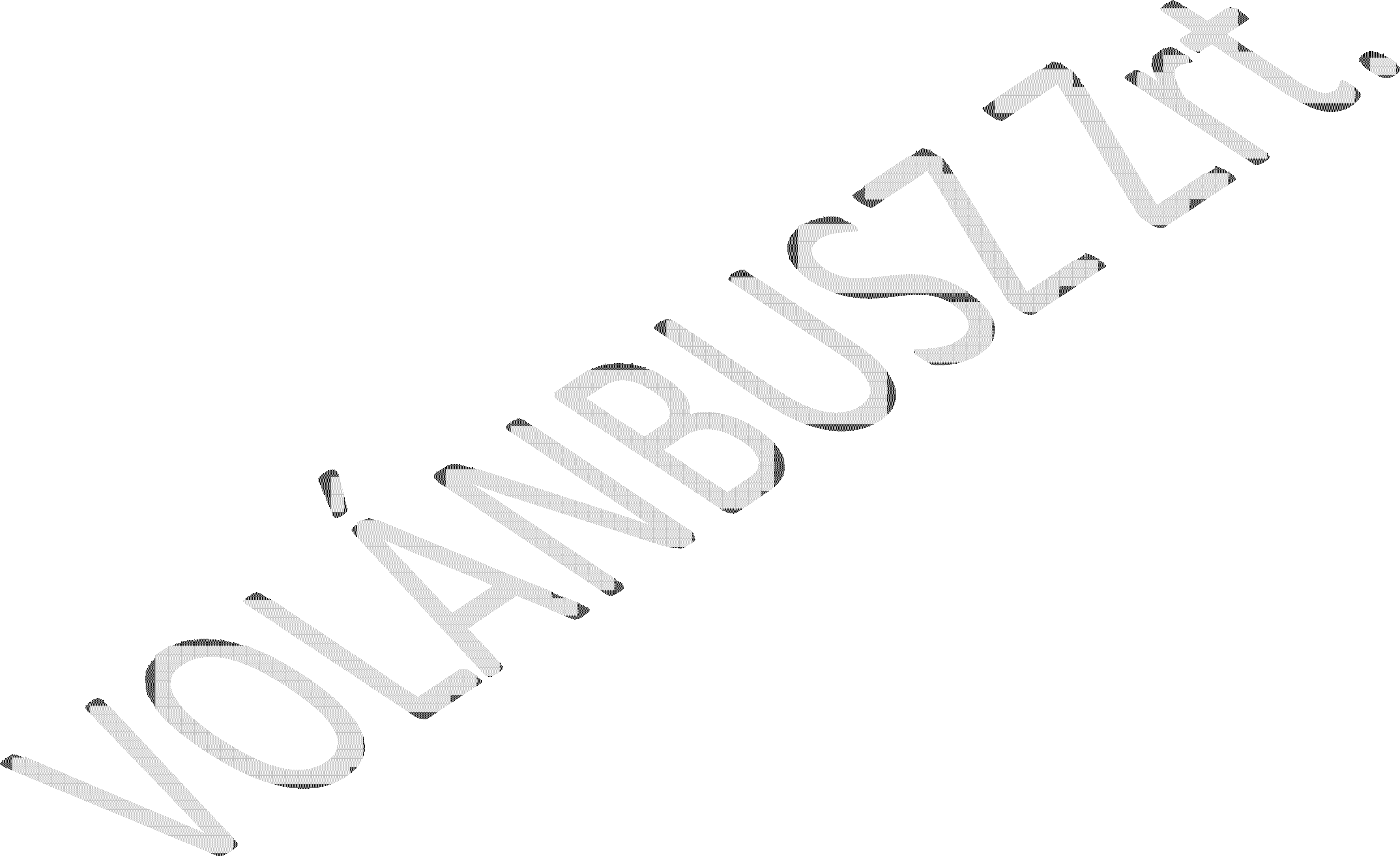 1.1. pontban meghatározott utazásokra is.Amennyiben a Szolgáltató a közforgalmú menetrend szerinti személyszállítást részben igényvezérelt szolgáltatási formában végzi, akkor az igényvezérelt formában végzett személyszállításra is – a menetrend szerintiség szabályainak kivételével – jelen Utazási feltételeket tartalmazó Üzletszabályzat vonatkozik.A Szolgáltatónak a település helyi járati menetrendjében is szereplő, a városi (helyi) viszonylatban történő utazásokra a település helyi vonalhálózatán érvényes díjszabás szerint igénybe vehető regionális és elővárosi autóbuszjáratain a regionális és elővárosi utazásokra vonatkozó, jelen utazási feltételeket tartalmazó Üzletszabályzat érvényes.Nem terjed ki jelen Utazási feltételek hatálya az autóbuszjáratokat igénybe vevő vagy azon tartózkodó és szolgálati feladatukat jogszabályban meghatározott módon az autóbuszjáraton ellátó személyekre a szolgálati feladatuk autóbuszjáraton történő végzésének időtartama alatt (pl. rendőr). Ezen személyeknek a szolgálati feladataik ellátása körében tett intézkedései az utasokra és a járati személyzetre kötelezők.Szolgáltató nemzetközi partnerei által üzemeltetett járatokon az utazási feltételek jelen utazási feltételektől eltérőek lehetnek. Azokon a járatokon, amelyeken Szolgáltató megbízottként/alvállalkozóként közlekedteti az adott járatot, az utazási feltételek jelen utazási feltételektől eltérők lehetnek. Az eltérő utazási feltételekről a Szolgáltató a jegyváltáskor ad tájékoztatást. Ha Szolgáltató olyan utazásra állít ki menetjegyet, amelynek során Szolgáltatón kívül a szolgáltatásban más üzemeltető is részt vesz, jelen utazási feltételeket tartalmazó Üzletszabályzat az útnak csak arra a szakaszára alkalmazandók, amelyet a Szolgáltató üzemeltet. Kivételt képeznek a jegyek módosítására, visszaváltására vonatkozó rendelkezések, amelyek üzemeltetőtől függetlenül érvényesek, ezért Szolgáltató javasolja az utasoknak, jegyváltáskor érdeklődjenek az adott járatot végző társaságról, illetve ellenőrizzék menetjegyükön az üzemeltetőre vonatkozó tájékoztatást.A jelen Utazási feltételeket tartalmazó Üzletszabályzatot megalapozó szabályokA Szolgáltató közforgalmú menetrend szerinti személyszállításta vasúti és közúti személyszállítási közszolgáltatásról szóló 2007. október 23-i 1370/2007/EK sz. Európai parlamenti és tanácsi rendelet,az autóbusszal végzett személyszállítás nemzetközi piacához való hozzáférés közös sza- bályairól szóló 2009. október 21-ei 1073/2009/EK sz. Európai parlamenti és tanácsi rendelet,az autóbusszal közlekedő utasok jogairól szóló, 2011. február 16-ai 181/2011/EU sz. Európai parlamenti és tanácsi rendelet,AZ EURÓPAI PARLAMENT ÉS A TANÁCS 810/2009/EK RENDELETE (2009. július 13.) a Közösségi Vízumkódex létrehozásáról (vízumkódex),az Európai Parlament és a Tanács (EU) 2016/679 rendelete (2016. április 27.) a természetes személyeknek a személyes adatok kezelése tekintetében történő védelméről és az ilyen adatok szabad áramlásáról, valamint a 95/46/EK rendelet hatályon kívül helyezéséről (általános adatvédelmi rendelet) szóló rendeleta közúti közlekedésről szóló 1988. évi I. törvény,a szabad mozgás és tartózkodás jogával rendelkező személyek beutazásáról és tartózkodásáról szóló 2007. évi I. törvény,a harmadik országbeli állampolgárok beutazásáról és tartózkodásáról szóló 2007. évi II. törvény,a személyszállítási szolgáltatásokról szóló 2012. évi XLI. törvény (a továbbiakban: Sztv.),az információs önrendelkezési jogról és az információszabadságról szóló 2011. évi CXII. törvény,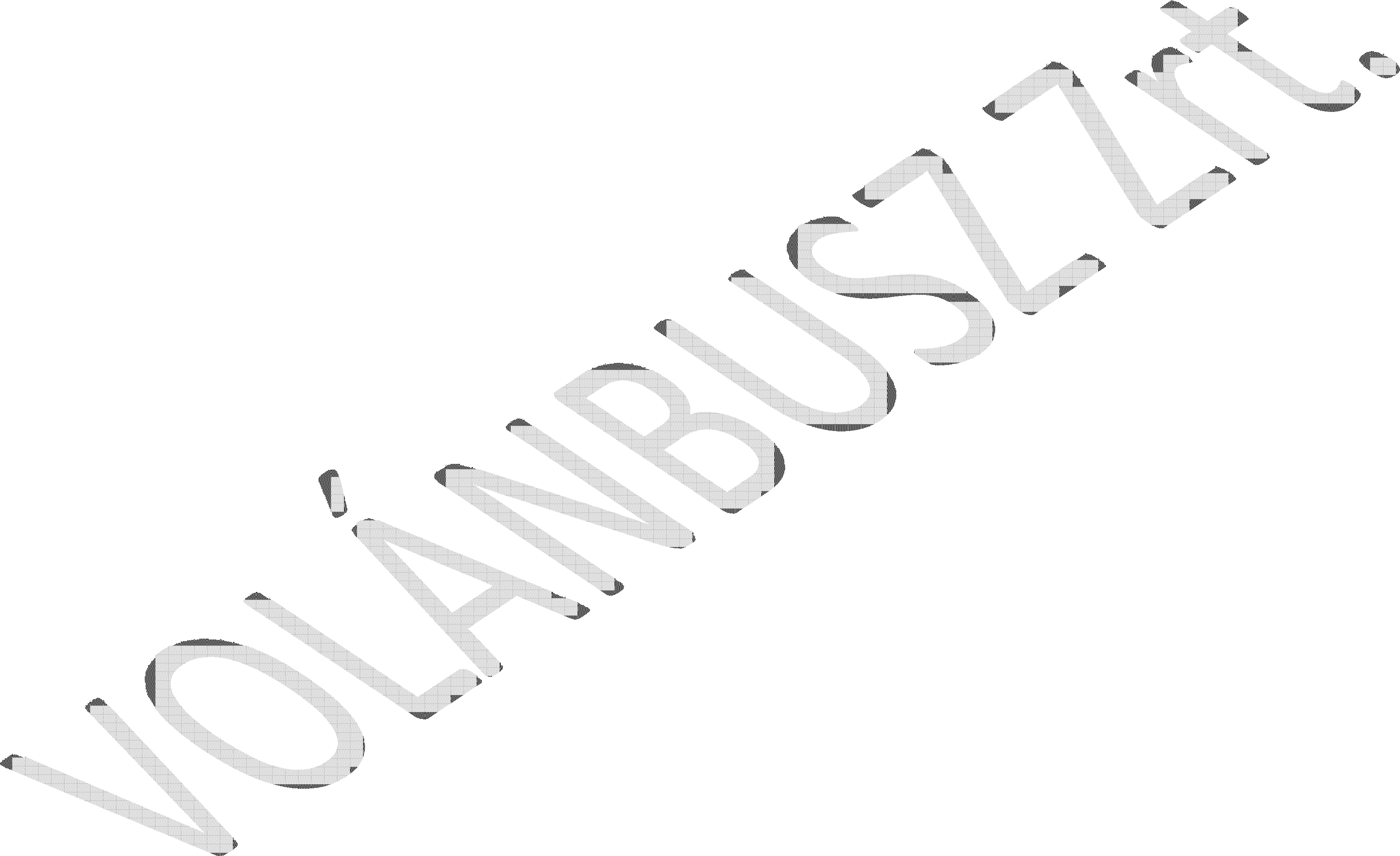 a külföldre utazásról szóló 1998. évi XII. törvénya Polgári Törvénykönyvről szóló 2013. évi V. törvény (Ptk.) szerződésekre vonatkozó általános, valamint vállalkozási és a fuvarozási szerződésekre, továbbá az általános szerződési feltételekre vonatkozó előírásai,az autóbusszal díj ellenében végzett személyszállítási és a saját számlás személyszállítási tevékenységről szóló 261/2011. (XII. 7.) Korm. rendelet,az autóbuszos személyszállítási szolgáltatásnak a 181/2011/EU sz. rendeletben nem szabályozott részletes feltételeire, az abban foglaltak alóli mentességekre, az autóbuszos személyszállítási szolgáltatási feltételekre, valamint a közúti személyszállítási üzlet- szabályzatra vonatkozó szabályokról szóló 213/2012. (VII. 30.) Korm. rendelet,	a külföldre utazásról szóló 1998. évi XII. törvény végrehajtásáról szóló 101/1998. (V. 22.) Korm. rendelet271/2009. (XII. 1.) Korm. rendelet az országos működési engedély alapján végzett vasúti személyszállítás részletes feltételeirőla közlekedésért felelős miniszter részéről a Szolgáltatóval kötött közszolgáltatási szerződésben meghatározott feltételek,a települési önkormányzat vagy a közlekedésszervező részéről a Szolgáltatóval kötött közszolgáltatási szerződésben meghatározott feltételek,szerint végzi. Jelen Utazási feltételeket tartalmazó Üzletszabályzat a felsorolt jogszabályokkal és szerződéses feltételekkel együttesen alkalmazandó.A személyszállítási szerződés, a felek jogai és kötelezettségeiA Szolgáltató a személyszállítást személyszállítási szerződés alapján teljesíti, a jogszabályokban előírt érvényes engedélyek birtokában, a forgalombiztonsági követelményeknek megfelelő autóbuszokkal és a feladatok ellátására kiképzett autóbusz- vezetőkkel látja el.Az utas és a Szolgáltató közötti személyszállítási szerződésa menetdíj megfizetésével és a menetjegy, bérlet, továbbá az utazási jogosultságot más módon igazoló okmány – beleértve az utazási jogosultságot vagy a menetdíj megfizetését igazoló elektronikus adathordozót is – (a továbbiakban együtt: utazási igazolvány) megvásárlásával, átvételével, vagyha az utas jogszabály rendelkezése vagy a Szolgáltató üzletszabályzata alapján utazási igazolvány nélkül jogosult az utazásra, akkor a helyének adott járatra történő biztosításával, továbbáminden más esetben az autóbuszra utazási céllal történő felszállással jön létre.A szerződéskötési szándék kifejezése (az előre való jegy- vagy bérletvásárlás, illetve helybiztosítás vagy a felszállás) egyben jelen Utazási feltételeket tartalmazó Üzletszabályzat elfogadását is jelenti. Internetes vásárlás esetén jelen Utazási feltételeket tartalmazó Üzletszabályzat elfogadásával jön létre a szerződés. A szerződés létrejöttével a Szolgáltató jelen Utazási feltételeket tartalmazó Üzletszabályzatot elfogadottnak és az utas részéről magára nézve is kötelezőként elismertnek tekinti.Amennyiben a vásárlást végző személy nem azonos az utassal, vagy más utasok nevében is vásárol, a Szolgáltató úgy kezeli, hogy a vásárlás során nyilatkozatait, hozzájárulásait a vásárlásban szereplő utas(ok) nevében és felhatalmazásukkal teszi, adja.A személyszállítási szerződés attól az időponttól hatályos, amikor az utas utazási céllal a járatot végző autóbuszra felszáll, vagy meghatározott napra és járatra érvényesített utazási igazolvány esetében legkésőbb a járatnak a megjelölt felszállási helyről történő menetrend szerinti indulásának időpontjától. Az utazás akkor kezdődik, amikor az utas utazási céllal a járatot végző autóbuszra a felszállást megkezdte.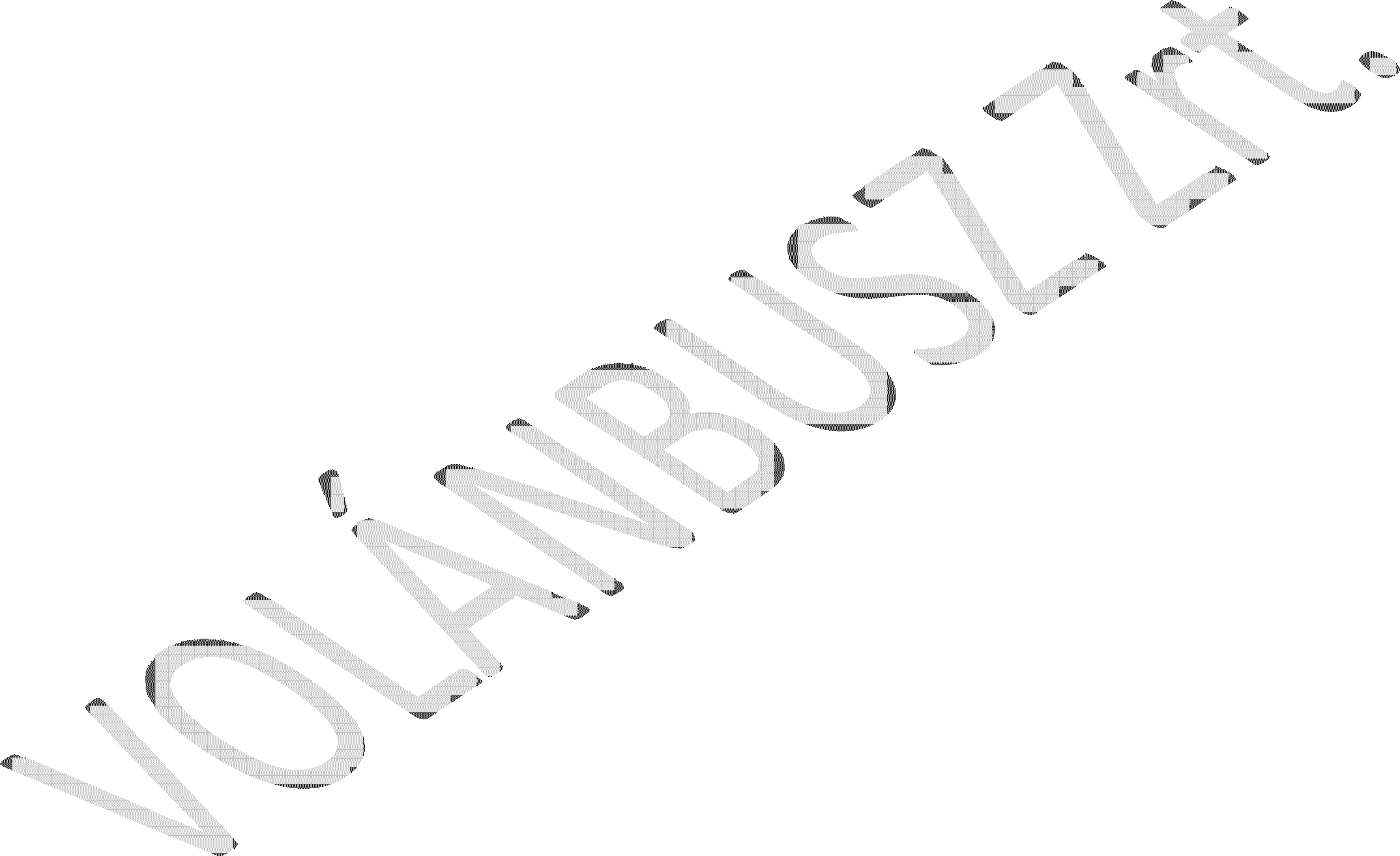 A személyszállítási szerződés az utazás befejezéséig hatályos. Az utazás befejeződik haaz utas a céljának megfelelő autóbusz-állomás vagy megállóhely területén az autóbuszról való leszállást befejezte,az utas az eredeti célállomása elérése előtt tovább utazási szándékáról lemond, és ezért az autóbuszról leszáll, vagyaz utast az eredeti célállomása elérése előtt a járatról hatósági személy leszállítja, illetve egészségi állapota miatt (más járművel) elszállítják vagyaz utast a Szolgáltató az utazásból kizárja.A Szolgáltatót a menetrendben közzétett autóbuszjáratokkal történő személyszállításraa meghatározott kivételekkel – szerződéskötési kötelezettség terheli, haaz utas az utazási feltételeket a személyszállítási szerződés megkötési szándékát kifejező, a 3.2. pontban meghatározottak szerint elfogadja ésaz utazás a menetrendben meghirdetett autóbuszjáratokkal lehetséges, valamint nemzetközi közlekedésben ezeken felül:ba) az utas az adott járatra érvényes menetjeggyel, úti okmánnyal (az előírásoktól függően személyi igazolvány vagy útlevél) és szükség esetén vízummal vagy tartózkodási engedéllyel rendelkezik,bb) az utas menetjegyének/részvételi jegyének adott viszonylatra érvényes utazási szelvényét az autóbusz személyzete be tudja vonni az utazáskor, vagy a külön Hirdetményben szereplő járatokon a menetjegyen szereplő QR-kódot az arra alkalmas applikációt futtató okostelefonnal le tudja olvasni.Teljes árú menetjegy megvásárlásával megkötött személyszállítási szerződést a Szolgáltató az utas kérésére – ha a menetjegyet még nem használták utazásra – a menetjegy érvényességének lejártáig, illetve a meghatározott naptári napra és járatra kiadott menetjegy esetében a járat elindulása előtt a menetjegy érvényessége, az utazás célállomása vagy az útiránya tekintetében kezelési költség befizetésével módosítja. Kedvezményes árú menetjegy vagy más utazási igazolvány megváltásával létrejött személyszállítási szerződés csak akkor módosítható, ha az utazási kedvezmény, illetve a más utazási igazolvány igénybevétele, használata, az utazás időszaka, időpontja, utazási viszonylata vagy az utazások száma nem korlátozott. A lehetséges módosítások részleteit az Üzletszabályzat „IV. Jegyek és bérletek árusítása, menetjegy és bérlet árának visszatérítése” fejezet 6-9. pontjai tartalmazzák.Menetjegy elővételben történt megvásárlásával megkötött személyszállítási szerződéstől az utas elállhat – ha a menetjegyet még nem használta utazásra – a menetjegyérvényességének (felhasználhatóságának) lejártáig, illetve a meghatározott naptári napra és járatra kiadott jegy, ülőhelyfoglalást biztosító jegy esetében a járat indulási időpontjáig, feltéve, ha az utas ezen időpontokig a menetjegyet (helyjegyet) visszaadja. Bérlet vagy más, itt nem említett utazási igazolvány megvásárlásával, átvételével megkötött személyszállítási szerződéstől az utas a bérlet vagy más utazási igazolvány érvényességének (felhasználhatóságának) kezdetéig elállhat, feltéve, ha az utazási igazolványra vonatkozó szabályok ezt megengedik és ezen időpont előtt a bérletet, illetve utazási igazolványt visszaadja. Az utazási igazolványok visszaadásának részletes szabályait a „IV. Jegyek, bérletek árusítása, menetjegy és bérlet árának visszatérítése” fejezet 6-9. pontjai tartalmazzák.Nemzetközi menetjegy elővételben történt megvásárlásával megkötött személyszállítási szerződéstől az utas elállhat – ha a menetjegyet még nem használta utazásra – a menetjegyen szereplő járat indulását megelőző 2 óráig, ha az igénybe vett kedvezmény feltételei ezt lehetővé teszik, feltéve, ha az utas ezen időpontig a menetjegyet a vásárlás helyén, internetes menetjegyet a Szolgáltató nemzetközi menetjegyet értékesítő pénztárában személyesen visszaadja.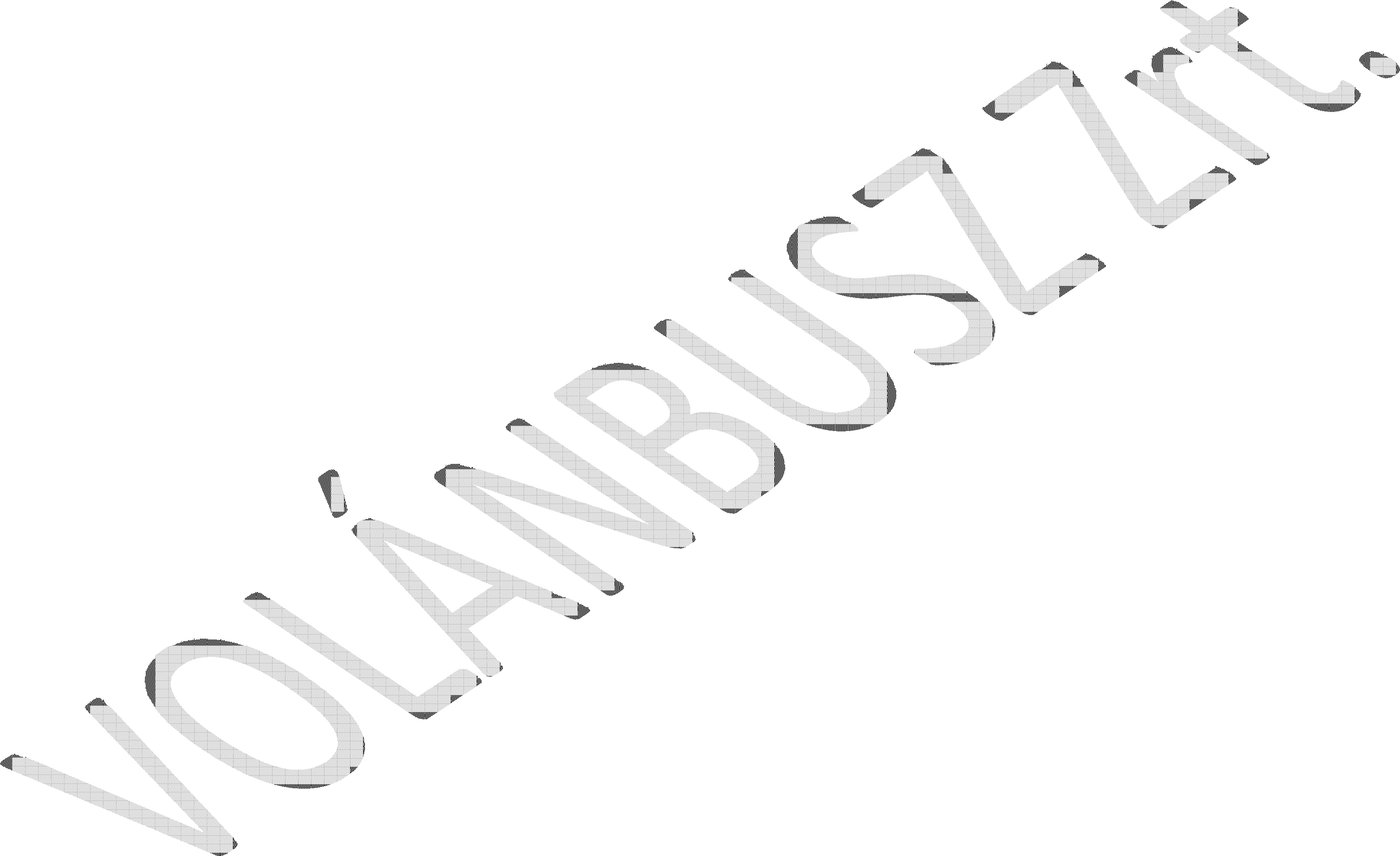 Amennyiben a személyszállítási szerződés már létrejött, az utazás megtagadása, az utas utazásból való kizárása, illetve az utas utazásról való lemondása vagy tovább utazásának hatósági személy által való tiltása a személyszállítási szerződés azonnali hatályú felmondásának minősül.A személyszállítási szerződésekből eredő igények egy év alatt évülnek el.A közforgalmú személyszállítás céljából a Szolgáltató (illetve nemzetközi közlekedésben partnere) a menetrendben meghirdetett autóbuszjáratokat közlekedteti, amelyek utazásra a menetrend szerint lehetséges viszonylatokban, a megkötött személyszállítási szerződés szerint vehetők igénybe.Az utas jogosult a menetrend szerinti járatot végző autóbuszon utazni, az utasok biztonságát, kényelmét, komfortját szolgáló, illetve elősegítő berendezéseit használni, a járathoz, illetve a járattal történő utazáshoz kapcsolódó - a járat menetrendjében, az üzletszabályzatában vagy a megváltott menetjegyen feltüntetett - szolgáltatásokat igénybe venni. Az autóbusz egyes felszerelési tárgyait, berendezéseit csak az autóbusz-vezető vagy a járati személyzet más tagja kezelheti, illetve azok az ő engedélyükkel használhatók, kezelhetők. Ezek feltételeiről és részleteiről a járati személyzet ad tájékoztatást.A Szolgáltató jelen fejezet „Utazási jogosultság” 4.8. pontjában foglalt eset bekövetkezése ellenére is biztosítja a tovább utazás lehetőségét az útközben orvosi ellátásra szoruló személy részére a legközelebbi olyan megállóhelyig, ahol a szükséges egészségügyi ellátásban részesülhet.A Szolgáltató egyes kötelezettségei teljesítésével más szolgáltatót vagy személyt bízhat meg. Ebben az esetben a kötelezettséget ténylegesen teljesítő szolgáltatóra vagy személyre is vonatkoznak jelen fejezet a „2. Jelen Utazási feltételeket tartalmazó Üzletszabályzatot megalapozó jogszabályok”.Ha az utas az utazási körülményeivel, a Szolgáltató vagy 3.13. pont szerinti megbízottja eljárásával, magatartásával kapcsolatban panaszt kíván tenni, azt a menetrend szerinti járat igénybevételét vagy annak meghiúsulását követő 3 hónapon belül a Szolgáltatóhoz kell benyújtania.A panaszokkal kapcsolatos egyéb szabályokat és eljárást a „VI. Utasészrevételek, káresemények bejelentése, kezelése” fejezet 1-2. pontjai tartalmazzák.Ha útközben a járat tovább haladását valamilyen körülmény akadályozza, késését vagy kimaradását eredményezi – az elháríthatatlan külső ok esetét kivéve – a Szolgáltató a rendelkezésére álló más járművel az utasok tovább szállításáról gondoskodik.Ha a menetrendben közzétett járat közlekedése átmenetileg nem, vagy csak kerülő útvonalon lehetséges, a Szolgáltató erről – a rendelkezésére álló eszközökkel és módon – az utasokat tájékoztatja.A közlekedésért felelős miniszter a közforgalmú országos, regionális, elővárosi és agglomerációs menetrend szerinti autóbuszjáratok, a helyi önkormányzat a közforgalmú helyi menetrend szerinti autóbuszjáratok üzemeltetési és a Szolgáltató szerződéskötési kötelezettségét közérdekből, továbbá kényszerítő üzemi okból, alapos indokkal, részben vagy egészben korlátozhatja vagy felfüggesztheti. Ennek megtörténtéről a Szolgáltató a honlapján ad tájékoztatást.Utazási jogosultságA közforgalmú menetrend szerinti autóbuszjáraton – e fejezetben foglalt feltételekkel és kivételekkel – bárki utazhat.A Szolgáltató alkalmazottja a nemzetközi autóbuszjáratra történő felszállás előtt – törvényi rendelkezés alapján – jogosult vizsgálni az utazni szándékozó személyek állampolgárságát, valamint azt, hogy rendelkeznek-e az utazáshoz minden érintett ország területére érvényes úti okmánnyal, illetve – az állampolgárságtól függően – a tartózkodásra jogosító vízummal.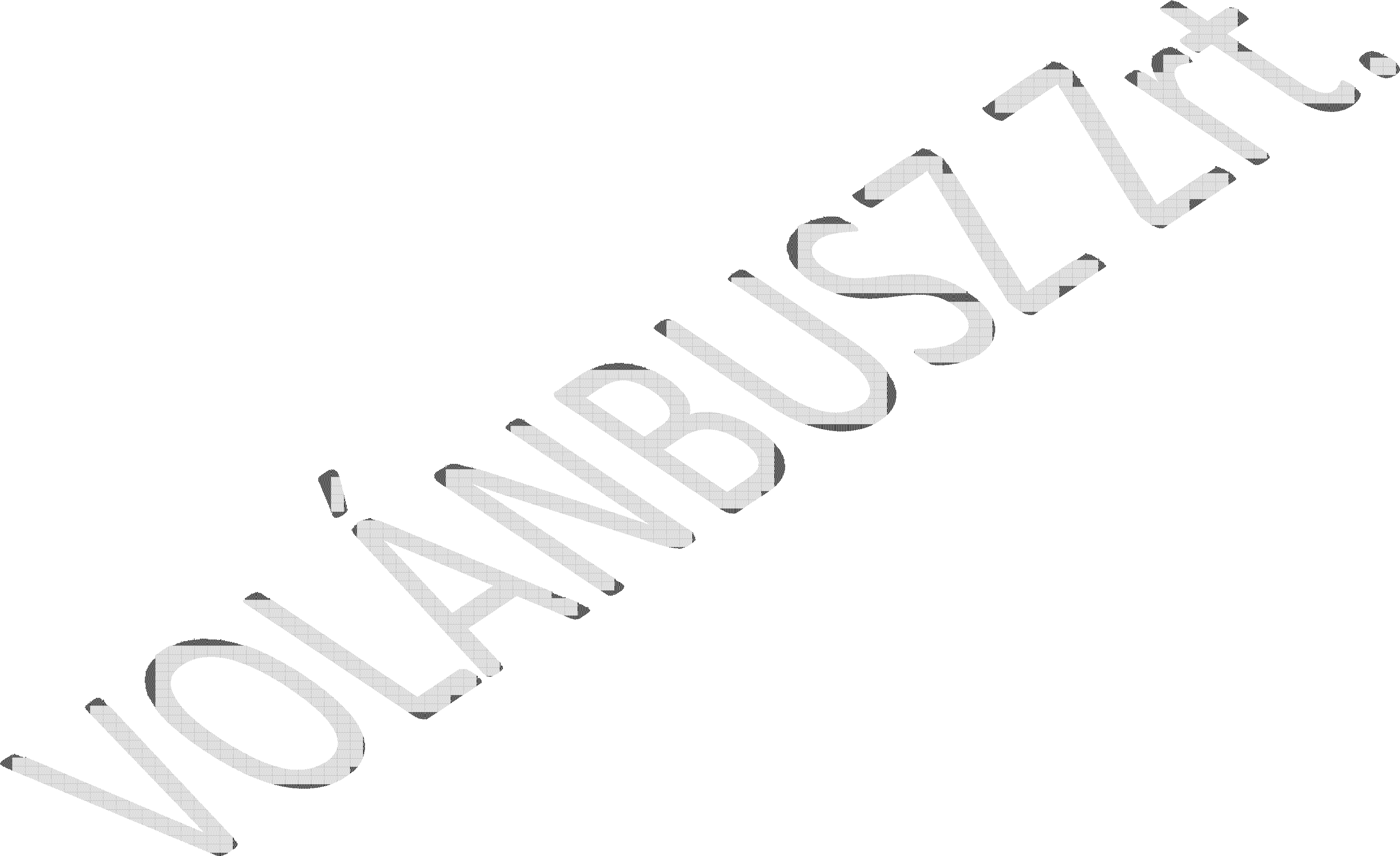 Kísérő (nemzetközi utazásnál nagykorú kísérő) nélkül nem jogosult az utazásraa magatehetetlen vagy az utazásra kísérő nélkül nem képes személy, valaminta hat éven aluli gyermek (nemzetközi utazásnál a 16 év alatti fiatalkorú).Hat éven aluli gyermekek csoportos szállítása esetében minden tíz gyermekhez legalább egy nagykorú kísérőre van szükség. A kísérővel utazó utasok autóbuszban való elhelyezéséről, valamint folyamatos felügyeletéről a kísérő köteles gondoskodni.Nemzetközi utazásnál, amennyiben a nagykorú kísérő nem a törvényes képviselő, úgy a törvényes képviselőtől legalább 2 nyelvű (magyar és legalább angol) nyelvű nyilatkozat szükséges arra szólóan, hogy az utazáshoz hozzájárult és a kísérőt meghatalmazta a kiskorú felügyeletére. A nyilatkozatnak legalább 2 példányban a teljes utazás időtartama alatt rendelkezésre kell állni. A nyilatkozat kitöltése az egyik, nem utazó törvényes képviselő által akkor is javasolt, ha a kiskorút a másik törvényes képviselő kíséri. (A nyilatkozat mintája a Szolgáltató honlapjáról letölthető: www.volanbusz.hu/.) 16 év alatti fiatalkorúak csoportos szállítása esetében minden tíz fiatalkorúhoz legalább egy nagykorú kísérőre van szükség. A kísérővel utazó utasok autóbuszban való elhelyezéséről, valamint folyamatos felügyeletéről a kísérő köteles gondoskodni.A kísérő alkalmasságát az autóbusz-vezető nem vizsgálja.Fogyatékossággal élő vagy csökkent mozgásképességű személy utazása vagy helyfoglalása ezen állapotukra hivatkozással csak akkor tagadható meg, hajogszabályi vagy hatósági előírás alapján egészségügyi és biztonsági követelmények teljesítése érdekében az szükséges, vagyaz autóbusz vagy az utazás alkalmával használni tervezett megállóhelyek, autóbusz- állomások kialakítása miatt biztonságos utazásuk, beszállításuk vagy kiszállításuk fizikailag nem lehetséges.A többi utas egészségét veszélyeztető fertőző betegségben szenvedő személy a menetrend szerinti autóbuszjárattal nem utazhat.Gyermekkocsival szállított kisgyermek elhelyezése és felügyelete minden esetben a kísérő feladata azzal a kiegészítéssel, hogy a gyermekkocsiban vagy ölben történő szállításáról is a kísérő dönt, kivéve, ha nemzetközi utazásnál az érintett országban a gyermekülés használata kötelező. Gyermekkocsiban a kisgyermek csak a kocsi rögzített állapotában és a gyermek bekötése esetén szállítható, amennyiben az autóbuszon a gyermekkocsi elhelyezésére kijelölt hely áll rendelkezésre. A gyermekkocsi autóbuszban való szállításának szabályait jelen fejezet„8. Kézipoggyász szállítása” pontja tartalmazza.Fogyatékossággal élő személyek vagy csökkent mozgásképességű személyek kerekesszékben ülve csak azokkal az autóbuszokkal szállíthatók, amelyek e célra kijelöltterülettel rendelkeznek. Kerekesszékkel utazó utas jelentkezésekor a kerekesszék számára kijelölt területet a többi utasnak a kerekesszékkel utazó részére át kell engednie. A kerekesszéket az autóbuszban a kerekesszékben ülő utasnak vagy kísérőjének az e célra kialakított területen, az ott elhelyezett tájékoztatóban foglaltak szerint kell elhelyeznie. Tájékoztató hiányában a kerekesszéket az e célra kialakított területen, a menetirányt tekintve az elülső korlátnál, a menetiránynak háttal kell elhelyezni. A kerekesszéket a saját fékberendezésével, és ha a kialakított helyen erre a célra felszerelt biztonsági öv is található, akkor a biztonsági övvel is rögzíteni kell az utasnak vagy a kísérőjének.Az autóbuszon elektromos mopeddel, mopedben utazni tilos.A fogyatékossággal élő és mozgásukban korlátozott személyek utazási jogosultságának részletes szabályait jelen fejezet „12. Fogyatékossággal élő és a mozgásukban korlátozott személyek utazási feltételei, kerekesszék, egyéb mozgást segítő eszköz szállítása” pontja tartalmazza.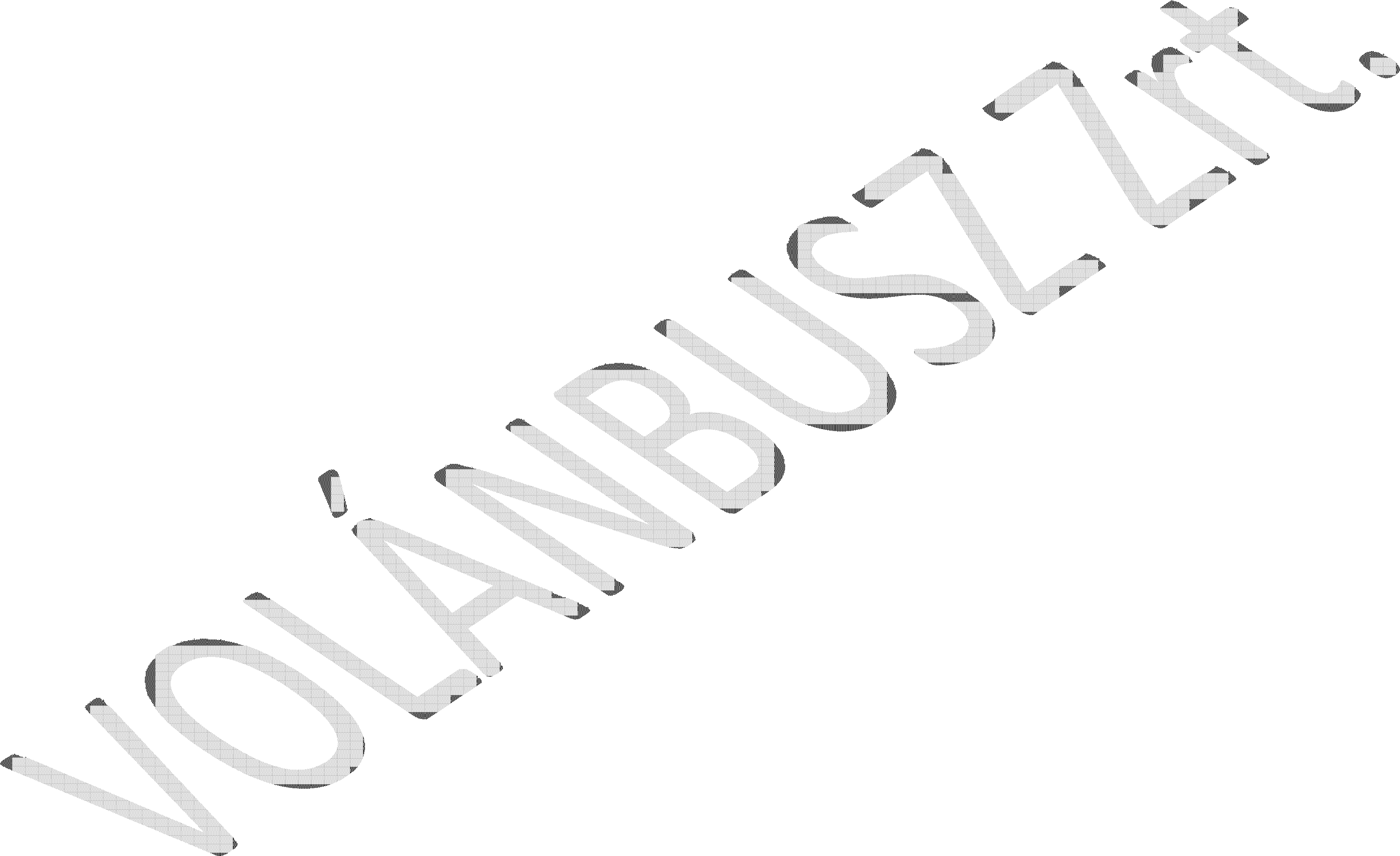 A Szolgáltató az utazást megtagadhatja, illetve az utazásból kizárhatja, ha az utasittas vagy bódult,botrányosan viselkedik vagy más módon a többi utast magatartásával zavarja,magatartásával vagy állapotával a közlekedés biztonságát, saját és utastársai testi épségét, egészségét, az autóbusz vagy berendezéseinek épségét, tisztaságát veszélyezteti,ruházatával, poggyászával, illetve magatartásával vagy más módon az autóbuszt, utas- társai ruházatát vagy az utasok poggyászát beszennyezheti,az autóbuszba kézipoggyászként vagy csomagként be nem vihető tárgyat vagy nem szállítható állatot vitt be, illetve kísérel meg bevinni,az utazást jogosulatlanul veszi igénybe és utazási igazolványt felszólításra vagy ellenőrzéskor sem vált,a személyszállítási szerződés megkötését tanúsító vagy utazási jogosultságát más módon bizonyító utazási igazolványát, igazolást, illetve kedvezmény igénybevételére jogosító igazolványát – felhívás ellenére – nem mutatja fel,a menetdíj, a menetdíj-különbözet vagy a pótdíj megfizetését megtagadja,az autóbuszban dohányzik,a személyzet felhívására sem tartja be az utazási feltételeket és/vagy a személyzetet a feladatai ellátásában akadályozza,nem tér vissza időben az autóbuszhoz az utazás során előre meghirdetett megállóban, valamint pihenés céljából történő megállás esetén,	nemzetközi utazásnál a menetjegyen feltüntetett indulási idő előtt legkésőbb 5 perccel előbb nem jelenik meg a megállóhelyen,nemzetközi utazásnál a nyitott (érvényességi idején belül a megadott viszonylatra, viszonylatokra előre meghatározott utazási időpontot nem tartalmazó), ún. Open- menetjegyét férőhely-biztosítással nem érvényesítteti,az úti okmányait felszólítás ellenére nem hajlandó bemutatni a személyzetnek vagy az illetékes hatóságoknak,az Utazási feltételeket nem tartja meg.Fenti esetekben a Szolgáltatónak jogában áll a szükségesnek ítélt intézkedéseket – ideértve a személyes szabadságot korlátozó intézkedéseket is – megtenni az ilyen magatartás megelőzésére, illetve megfékezésére. Az autóbusz-vezető jogosult a rendőrség segítségét is igénybe venni. Az utas köteles megtéríteni az ilyen magatartásával okozott károkat, költségeket a Szolgáltató részére. A Szolgáltató fenntartja magának a jogot ezen követelések peres úton történő érvényesítésére.Az utazásból kizárt utas menetjegye nem módosítható és nem váltható vissza.A 3 éven aluli kisgyermekek a nemzetközi járatokon az érintett országok mindenkor érvényes közlekedési szabályai szerint utazhatnak. Egy nagykorú utassal csak egy csecsemő utazhat. Gyermekülés biztosítása ajánlott, illetve kötelező, amennyiben az utazás olyan országba irányul vagy áthalad olyan országon, ahol annak használata kötelező, illetve amennyiben az adott járat üzemeltetője azt kötelezővé teszi. A gyermekülés biztosítása a kísérő feladata.Szolgáltató megtagadja a nemzetközi autóbuszjáraton a Magyarország területére, illetve területén át más célállamba való utazást attól a személytől, aki nem rendelkezik a beutazáshoz vagy átutazáshoz érvényes úti okmánnyal, illetve – az állampolgárságtól függően – a tervezett tartózkodásra jogosító vízummal vagy tartózkodási engedéllyel.Utazásból való kizárás – ide nem értve az utazás megtagadását – csak lakott területen vagy tartózkodásra alkalmas nyilvános helyen, és jelen fejezet 3.12. pontjában foglaltak figyelembevételével történhet. A 14. életévét be nem töltött, kísérő nélkül utazó kiskorú utazása csak megtagadható, de az autóbusznak a felszállóhelyről történő elindulása után már nem zárható ki az utazásból.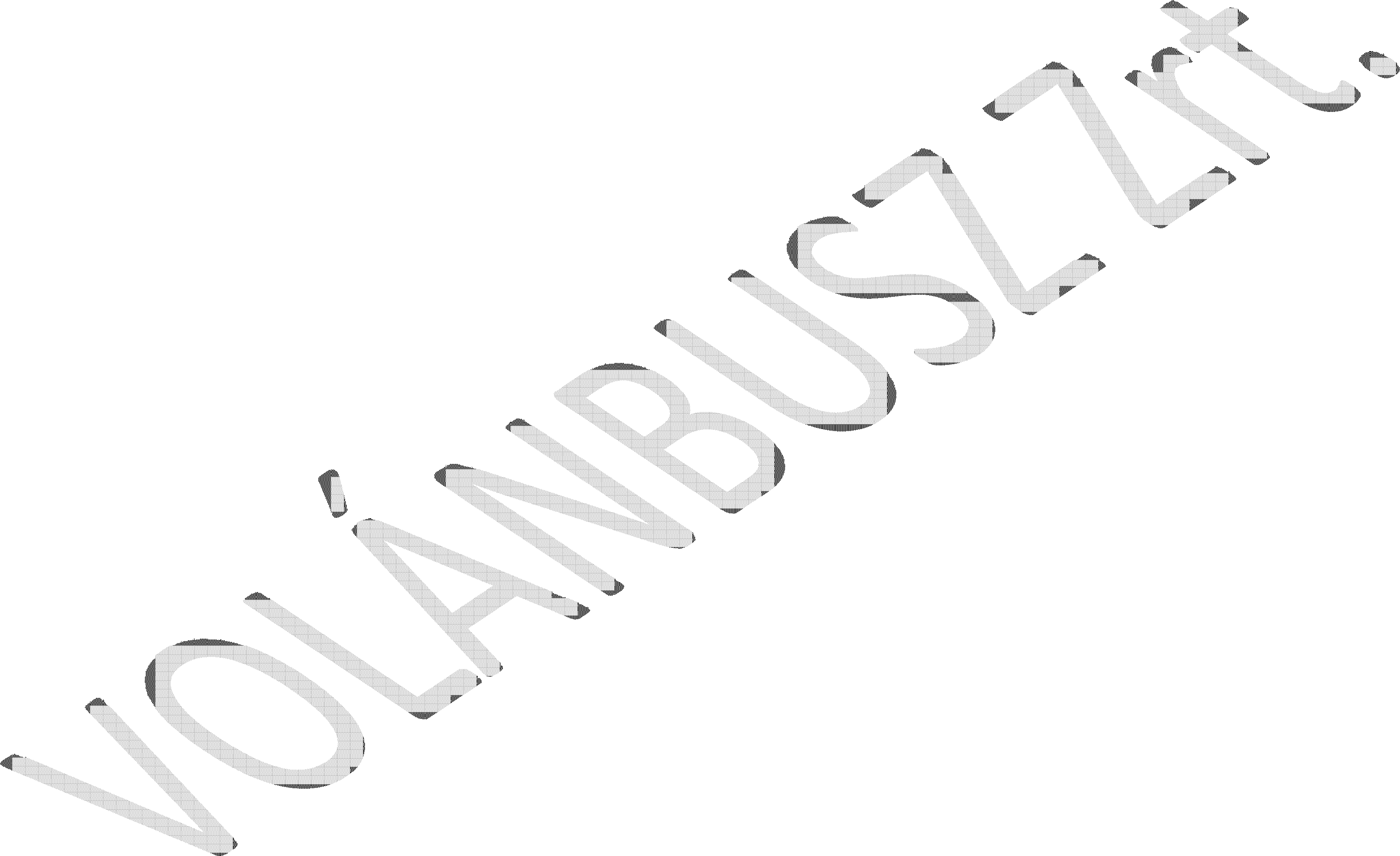 A 6 éven aluli gyermek kísérője utazásának megtagadása vagy utazásból történő kizárása – ha a gyermeknek más kísérője nincs – csak a gyermekkel együtt történhet.Amennyiben az utazásból kizárható utas nem tesz eleget az autóbusz-vezető vagy az ellenőrzésre feljogosított személy intézkedésének, úgy a Szolgáltató rendőri intézkedést kérhet közérdekű üzem működésének megzavarása miatt.A Szolgáltató az utazást az utazási igazolvány előzetes megvásárlásához vagy helyfog- laláshoz kötheti, amelyről honlapján ad tájékoztatást.Ha a Szolgáltató az utazást egyes autóbuszjáratokon ülőhelyfoglalást biztosító jegy váltásához vagy az ülőhely más módon való biztosításához, illetve külön díj megfizetéséhez köti, utazásra csak az jogosult, akinek az adott autóbuszjáratra váltott helyfoglalást is tartalmazó menetjegy vagy érvényes ülőhelyfoglalást biztosító jegy és más – a Díjszabásban meghatározott, a szolgáltatás igénybevételére feljogosító, külön díj megfizetését is igazoló – utazási igazolvány vagy okmány van a birtokában.Menetjegyváltás, utazási igazolványok érvényességeA személyszállítási szerződés megkötésének és az utazási jogosultság igazolására az utazási igazolvány szolgál. Az utazás – az utazási kedvezményekről szóló kormányrendeletben meghatározott, díjtalan utazásra jogosító esetek kivételével – csak érvényes utazási igazolvánnyal történhet. A személyhez kötött (pl. névre szóló) utazási igazolvánnyal vagy a személyhez kötötten igénybe vehető kedvezmény alapján váltott kedvezményes utazási igazolvánnyal csak az arra jogosult utazhat. A nem személyhez kötött utazási igazolvány más személy részére, illetve a felhasználó személyéhez még nem kötött kedvezményes árú utazási igazolvány más azonos kedvezményre jogosultra mindaddig átruházható, ameddig azzal az utazást nem kezdték meg vagy útipoggyászt nem adtak fel. Az egyes utazási igazolványok használatának szabályait a „V. Jegyek, bérletek használatához és az utazási kedvezmények igénybe vételéhez szükséges igazolások kiállítása, kiadása, érvényesítése” fejezet tartalmazza.Az egyes utazási igazolványok használatát jogszabály vagy az Üzletszabályzat különböző jogosultságokhoz kötheti. Az olyan utazási igazolványok, amelyek használatához a jogosultság igazolása is szükséges, csak a jogszabályban vagy az Üzletszabályzatban előírt igazolvánnyal illetve igazolással együtt érvényesek.A Díjszabást Szolgáltató a honlapján hirdeti meg.A Szolgáltató egyes járatokon meghatározott utazási igazolványok felhasználását kizárhatja. A korlátozás a menetrendben kerül meghirdetésre.A menetdíjat az utazás megkezdése előtt, de legkésőbb a járműre utazási céllal történő felszálláskor, a Szolgáltatónak az utazási igazolvány meglétének ellenőrzésével megbízott alkalmazottjánál (a továbbiakban: jegykezelő) kell megfizetni, a menetjegyet átvenni és az utazás befejezéséig megőrizni. Az egyszeri vagy többszöri utazásra kiadott utazási igazolványkivéve azt, amely menetdíjfizetés nélküli utazásra jogosít – a menetdíj megfizetését, mint a személyszállítási szerződésből eredő kötelezettség teljesítését igazolja. A jegy-, bérlet és egyéb utazási igazolványok megvásárlásának részletes szabályait a „V. Jegyek, bérletek árusítása, menetjegy és bérlet árának visszatérítése” fejezet tartalmazza.Szolgáltató az utazási igazolvány előre történő megvásárlását vagy az előzetes hely- foglalást – egyes járataira vagy a járat férőhelyeinek egy részére, egyes autóbusz-állomásokon, megállóhelyeken vagy meghatározott időszakokban – kötelezővé teheti. Az előre megváltott utazási igazolványok felhasználhatóságának időszakát (érvényességi idejét) a Szolgáltató korlátozhatja, de ekkor az egyes járatokra szóló elővételi menetjegy, illetve ülőhelyfoglalást biztosító jegy kiadásának lezárási időpontját honlapján előzetesen közzé teszi.Nemzetközi utazásnál a menetjegyek kizárólag arra a napra, időpontra, járatra és viszonylatra érvényesek, amelyek a menetjegyen fel vannak tüntetve. Az Open-menetjegyek alapvetően a menetjegy kiállításától számított 180 napig érvényesek. Az ezen szabály alóli kivételek a Szolgáltató honlapján találhatók meg (www.volanbusz.hu/).Jegykiadó-automata alkalmazásánál annak használatát a Szolgáltató meghatározott pénzérme és/vagy meghatározott címletű bankjegy használatához kötheti.A járatra érvényesítéssel kiadott utazási igazolvány csak a meghatározott napon és járaton, ezen felül nemzetközi utazásnál a menetjegyen feltüntetett megállóhelyek között jogosít utazásra.Az utazási igazolvánnyal rendelkező utasnak a járatra történő felszálláskor utazási igazolványát a Szolgáltató Díjszabásában előírt módon kell kezelnie, kezeltetnie, illetve ellenőrzésre a jegykezelőnek felmutatnia vagy utazási jogosultságát igazolnia. A különböző jogosultsághoz kötött utazási igazolványokat a jogosultságot igazoló okmánnyal együtt – beleértve a személyazonosság igazolására szolgáló okmányt is – a jegykezelőnek fel kell mutatni vagy át kell adni. A járaton szolgálatot teljesítő jegykezelőt ebben az ellenőrökével azonos jogosultság illeti meg.Utazási kártyával történő utazás során a kártya a meghatározott érvénytartamon belül használható. Utazásra az elektronikusan rögzített utazási viszonylatban és az adott időszakra vonatkozó utazási jogosultság megvásárlása esetén jogosít.Minden utazás megkezdésekor – a járműre történő felszálláskor – érvényesíteni kell a kártyát az autóbuszokon elhelyezett érvényesítő eszközön (jegykiadó gépen). Ha az autóbuszon nincs utazási kártya érvényesítésére alkalmas készülék vagy az nem működőképes, a kártya és az utazási jogosítvány megvásárlásakor kapott bizonylat együttesen jogosít utazásra. Az utazás során a kártyát és a kedvezményre való jogosultság igazolását az ellenőrzést végző személyeknek – az érvényesség és jogosultság vizsgálatához – át kell adni. Ha az utazási kártyára feltöltött díjtermék használatánál az érvényesítő készülék érvénytelennek minősíti a bérletet, az utazás megkezdéséhez az autóbuszon menetjegyet kell vásárolni.Az az utazási igazolvány, amely annyira megrongálódott, illetve amelynek valamely adata annyira felismerhetetlen lett, hogy emiatt ellenőrzése lehetetlenné vált, vagy amely nem eredeti, utazásra érvénytelen. Ugyancsak érvénytelen utazásra az olyan utazási igazolvány, amelynek adatait illetéktelenül megváltoztatták.Érvénytelen továbbá az utazási igazolvány, ha:az utas azt az érvényességi időn belül nem használta fel (lejárt menetjegy),az utas utazását a jegyen szereplő felszállási helytől eltérően valamely közbenső vagy más megállóhelyen kívánja megkezdeni, de az autóbusz szabad férőhellyel már nem rendelkezik (a 6.10. pontban részletezettek szerint)az autóbusz-állomásokon és Szolgáltató honlapján külön Hirdetményben közzétett vonalakon, ha az utazás közben nem ellenőrizhető (pl. interneten vásárolt, elektronikus eszközön tárolt utazási igazolvány),amelyből a nemzetközi utazáshoz szükséges utazási szelvény hiányzik,az adott járaton való előírt kezelését, kezeltetését elmulasztották,az nem az adott járatra érvényes,azt jogosulatlanul használják vagy amelyhez a jogosultságot igazolni nem tudják.Az érvénytelen utazási igazolványokat a Szolgáltató bevonja, az utasnak helyette más, érvényes utazási igazolványt kell váltania. Az érvénytelen utazási igazolványt a Szolgáltató nem módosítja, arra visszatérítés nem kérhető.Amennyiben az utazási igazolvány a Szolgáltató alkalmazottjának eljárása következtében rongálódott meg vagy vált valamely adata felismerhetetlenné, továbbá amelyre téves vagy nem valós bejegyzést tett és ezzel az érvénytelenné vált, a Szolgáltató alkalmazottja ezt a tényt az utazási igazolványra rájegyzi. Ha ez lehetséges, a hibás bejegyzés a bizonylatokra előírt módon javításra kerül. Az így érvénytelenné vált és a nem javítható adatot tartalmazó utazási igazolványt a Szolgáltató díjtalanul érvényesre cseréli, és amennyiben ezzel bizonyíthatóan kárt okozott, azt megtéríti az utas részére.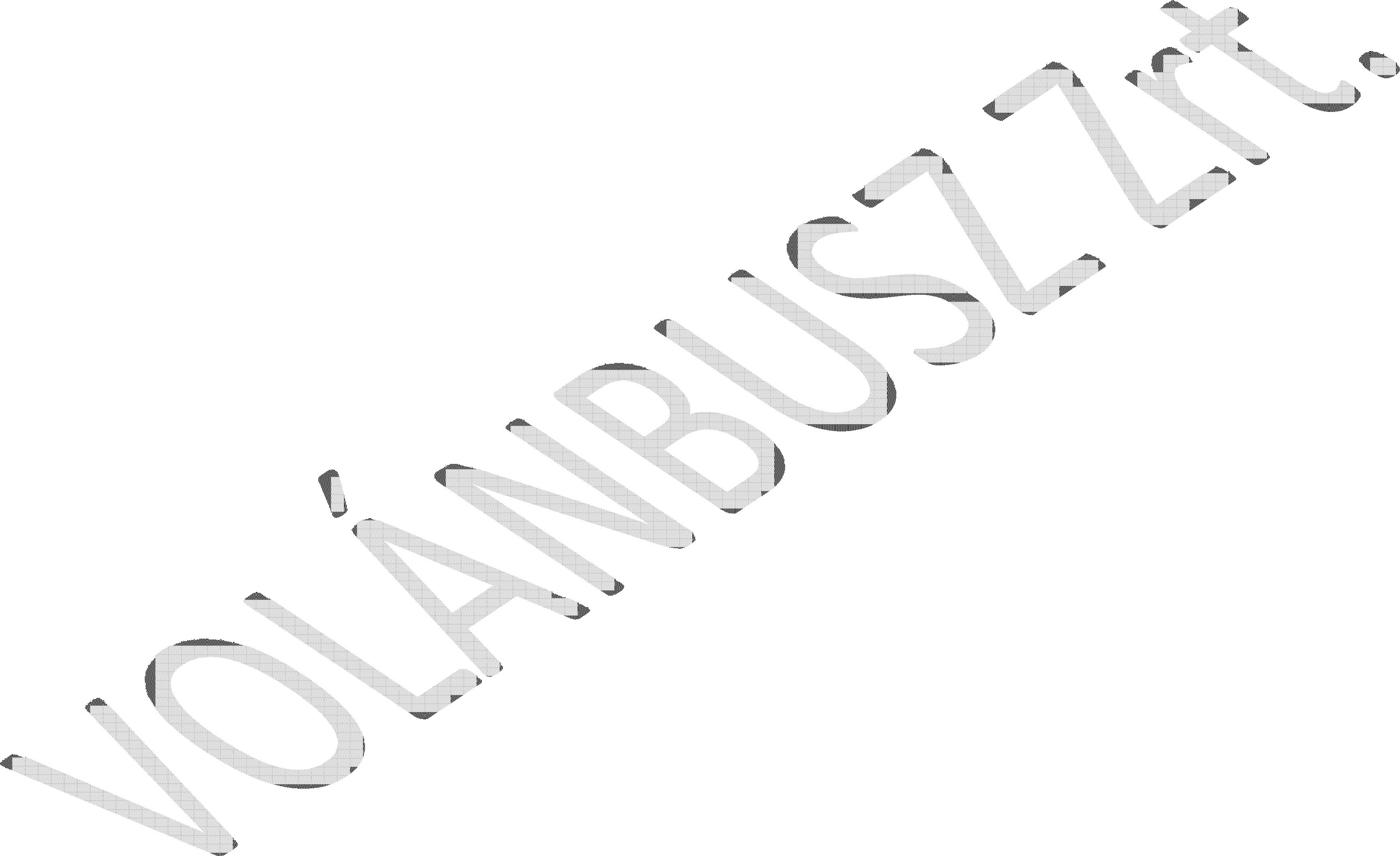 Az utazási igazolvány csak arra a viszonylatra, vonalra, területre, autóbuszjáratra és időtartamra, illetve annyi utazási alkalomra érvényes, amelyre azt kiadták, illetve érvényesítették (kezelték). Az egyes utazási igazolványok érvényességének részletes szabályait az Üzletszabályzat mellékletét képező Díjszabás tartalmazza (I. fejezet: Általános határozmányok, 3. Utazási igazolványok, igazolványok érvénytelensége).Az elveszett, azonosíthatatlan, megsemmisült menetjegyet, bérletet vagy más utazási igazolványt a Szolgáltató nem pótolja, azokra módosítás, visszaváltás nem kérhető.A Szolgáltató egyes autóbusz-állomásokon kötelező elővételt vezethet be, amelynek során az adott állomásokon csak a pénztárakban vagy az automatáknál vagy interneten váltott jeggyel lehet az autóbuszon az utazást megkezdeni. A kötelező elővételről Szolgáltató a pénztárakban és honlapján ad előzetes tájékoztatást. Az autóbusz-vezetők az egyedül utazó fogyatékossággal élő személy utazásánál tehetnek kivételt, azaz a járaton az érintettek megválthatják menetjegyeiket.Menetjegyváltás és az utazási igazolványok érvényessége nemzetközi utazásnál:Hiba! A könyvjelző nem létezik.Menetjegy érvényessége és vásárlása nemzetközi járatokra:A nemzetközi menetjegy névre szól, másra át nem ruházható.A Szolgáltató elővételben közvetlen, átszállásos és nem Magyarországról induló, illetve nem magyarországi végállomású járatokra is értékesít menetjegyet. Szolgáltató javasolja, hogy az utasok jegyváltáskor érdeklődjenek a járat jellegéről (átszállásos-e, Magyarországról indul-e). Rendkívüli esetben, illetve forgalomszervezési okokból a Szolgáltató, illetve partnere jogosult az utast átszállásos, illetve nem Magyarországról induló járattal úticéljához juttatni abban az esetben is, ha az utas közvetlen járatra vásárolt menetjegyet. Ilyenkor az átszállás lebonyolításában az autóbusz-vezető vagy más személyzet megfelelő segítséget nyújt.A nemzetközi menetrend szerinti járatokra menetjegyek személyesen, valamint internetes válthatók. A menetjegyek alapvetően elővételben, valamint szabad hely esetén néhány járatra közvetlenül a járatindulás előtt személyesen is megvásárolhatók. Menettérti menetjegy kizárólag elővételben váltható.A Magyarországon meghirdetett árak eltérhetnek a külföldi partnerek által meghirdetett áraktól. Szolgáltató egyes autóbusz-állomásain, a Szolgáltatóval szerződésben álló belföldi utazási irodáknál forintban, a Szolgáltatóval szerződésben álló külföldipartnerirodáknál az adott ország valutájában, valamint az autóbusz-vezetőnél forintban, euróban vagy helyi valutában (kivéve szerb dinár és bolgár leva) váltható menetjegy.Kizárólag Budapest agglomerációs közlekedésében alkalmazandó egyedi szabályok:A jelen fejezetben hivatkozott menetjegyet, bérletet, bérletigazolványt a Szolgáltató és a Budapesti Közlekedési Központ Zrt. (BKK Zrt.) árusítja, illetve bocsátja ki, a Díjszabásban meghatározott ellenérték fejében.Szolgáltató által üzemeltetett járművekre előreváltott vonal- és napijegy típusú jegyekkel, érvényes bérlettel és bérletigazolvánnyal (a teljes árú bérletek esetében bérletigazolvánnyal, személyi igazolvánnyal vagy kártya formátumú vezetői engedély egyikével) vagy diákigazolvánnyal (ennek hiányában az oktatási intézmény által az igazolványrendelet melléklete szerint, diákigazolványt helyettesítő igazolással, amelyéletévét betöltött személy esetében csak személyi azonosításra alkalmas okmánnyal együtt érvényes), arckép nélküli bérlettel, érvényes utazási igazolvánnyal lehet felszállni. Kivételt képeznek ez alól azok a személyek, akik díjtalan utazásra jogosultak, vagy ha a járművön a jegyváltás biztosított. Amennyiben az utas menetjegy vagy bérlet, érvényes utazási igazolvány nélkül, vagy érvénytelen jeggyel, bérlettel vagy utazási igazolvánnyal száll fel bármely járműre (vagy lépi át a peronzár-vonalat), és az adott jármű egyébként nem lenne díjmentesen igénybe vehető, úgy ez az utas részéről szerződés nélküli igénybevételnek minősül. A szerződés nélküli igénybevétel jogkövetkezménye az utas számára az Üzletszabályzat szerinti pótdíjazás és az ott írt feltételek bekövetkezése esetén az utazásból történő kizárás. Az utazásból történő kizárás foganatosítására a BKK Zrt. jegyellenőrzést végző munkatársai is jogosultak.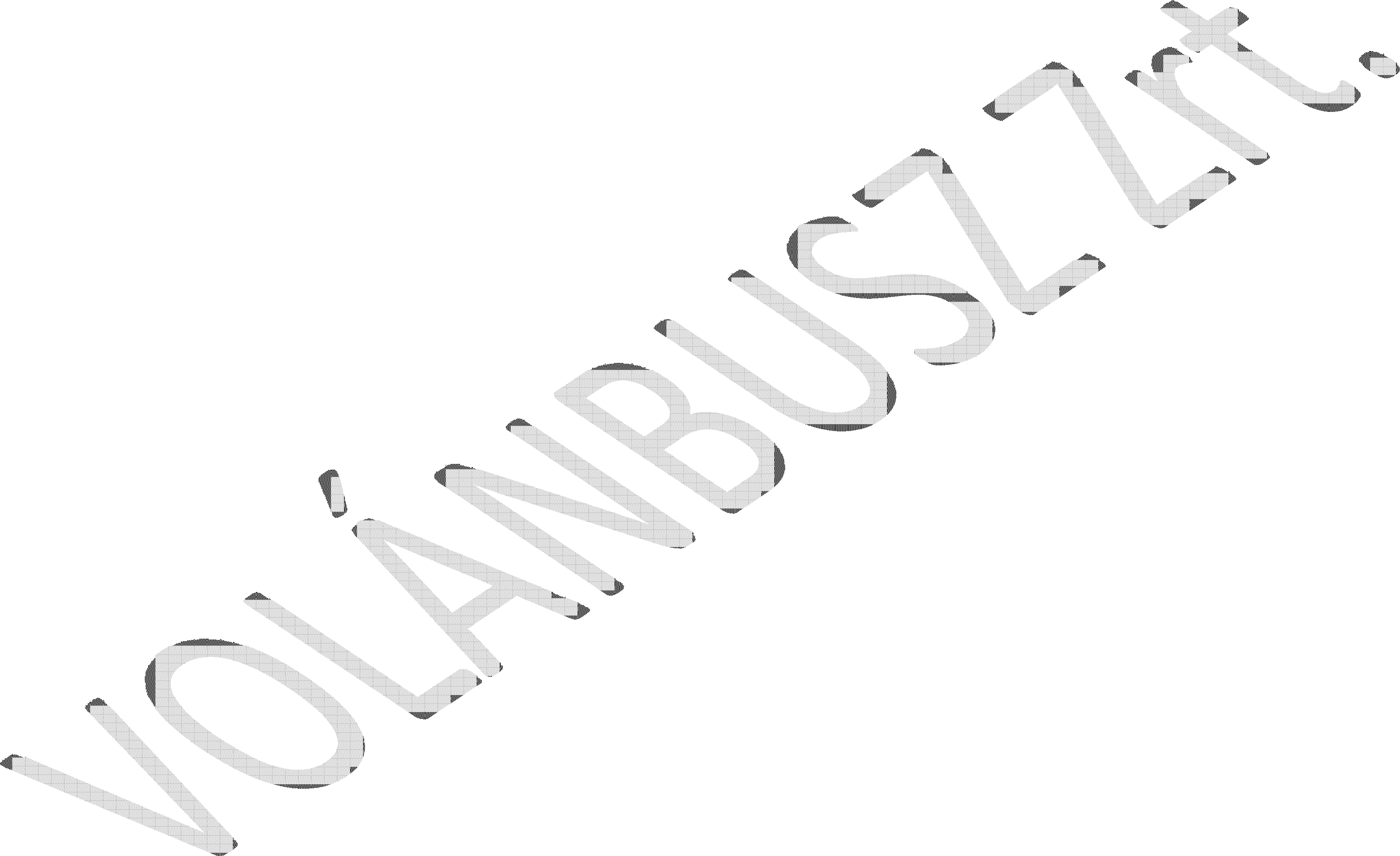 A díjtalan utazásra jogosultak körét minden esetben a Díjszabás, illetve jogszabály határozza meg.Valamennyi jegyet, bérletet, bérletigazolványt (teljes árú bérlet esetében bérletigazolványt, személyi igazolványt vagy kártya formátumú vezetői engedélyt, tanulók esetében a diákigazolványt vagy az oktatási intézmény által az igazolványrendelet melléklete szerint, diákigazolványt helyettesítő igazolást és ezen igazoláshoz 14. életévét betöltött személy esetében a személyi azonosításra alkalmas okmányt) és bérletszelvényt, vagy utazásra jogosító igazolványt/igazolást ellenőrzéskor át kell adni az ellenőrzést végző személynek.A BKK Zrt. és Szolgáltató az utazni szándékozók részére több értékesítési csatornán keresztül biztosítja a jegyvásárlást. A rendszeresen felülvizsgált nyitvatartási időket és címeket tartalmazó listákat a BKK Zrt. honlapjának a jegyek és bérletek menüpont alatt, a vásárlási tudnivalók linken belül a vásárlási lehetőségekről tájékoztató részében havi frissítéssel közzéteszi.Fel- és leszállás, helyfoglalásAz utas csak az igénybe vett járat menetrendjében meghatározott autóbusz-állomásokon és megállóhelyeken szállhat fel az autóbuszra vagy le az autóbuszról, kivéve, ha a járatok menetrendjének betartása, egyes járatok üzemeltetése elháríthatatlan külső okból nem lehet- séges (rendkívüli forgalmi helyzet) és ez indokolttá teszi az ettől eltérő helyeken történő le- illetve felszállást. Előre látható rendkívüli forgalmi helyzetről Szolgáltató honlapján nyújt tájékoztatást (www.volanbusz.hu/hirek).Ha a menetrendben közzétett járat teljesítéséhez kiállított autóbusszal a jelentkező összes utas nem szállítható el, a Szolgáltatót a szerződéskötési kötelezettség az adott autóbusz férőhely-számáig terheli. Ilyen esetben a megállóhelyen várakozók részére az autóbusz-vezető tájékoztatást ad az egyéb utazási vagy informálódási lehetőségekről (amennyiben az információ rendelkezésére áll), vagy az információhoz jutás lehetőségeiről.Az elővételben megváltott nemzetközi menetjegy egyúttal férőhely-biztosítást is jelent azon a járaton, amelyre a menetjegy érvényes, ezáltal a Szolgáltató arra kötelezett, hogy az érvényes menetjeggyel rendelkező utasokat – azon a járaton, amelyre a menetjegy szól – az ülő- vagy állóhelyek valamelyikén elszállítsa. A nemzetközi járatokon minden utas ülőhelyen utazik.Azon autóbuszjáratok esetében, amelyekkel álló utas nem szállítható, a közlekedő autóbusz férőhely-számának az utasok számára kialakított ülőhelyek számát kell tekinteni.Az utasok elszállításának sorrendjénél a 213/2012. sz. Korm. rendeletben foglaltak az irányadók, az Üzletszabályzat jelen fejezete kiegészítéseivel.A csak ülő utast szállító autóbuszjáratok elsősorban a járat indulása előtt, a külön meghirdetett időpontig elővételben megvásárolt helyjeggyel (helyfoglalást is tartalmazó menetjeggyel) vehetők igénybe (a nemzetközi járatok elővételben megvásárolt menetjeggyel – amely ülőhelyfoglalást is tartalmaz – vehetők igénybe). Az elővételben megvásárolt menetjeggyel nem rendelkező utasoknak az autóbusz-vezető csak akkor ad el menetjegyet a fedélzeten, ha a lefoglalt, valamint a távolabb felszálló és helyfoglalással rendelkező utasok részére fenntartott ülőhelyeken kívül még van az autóbuszon szabad ülőhely.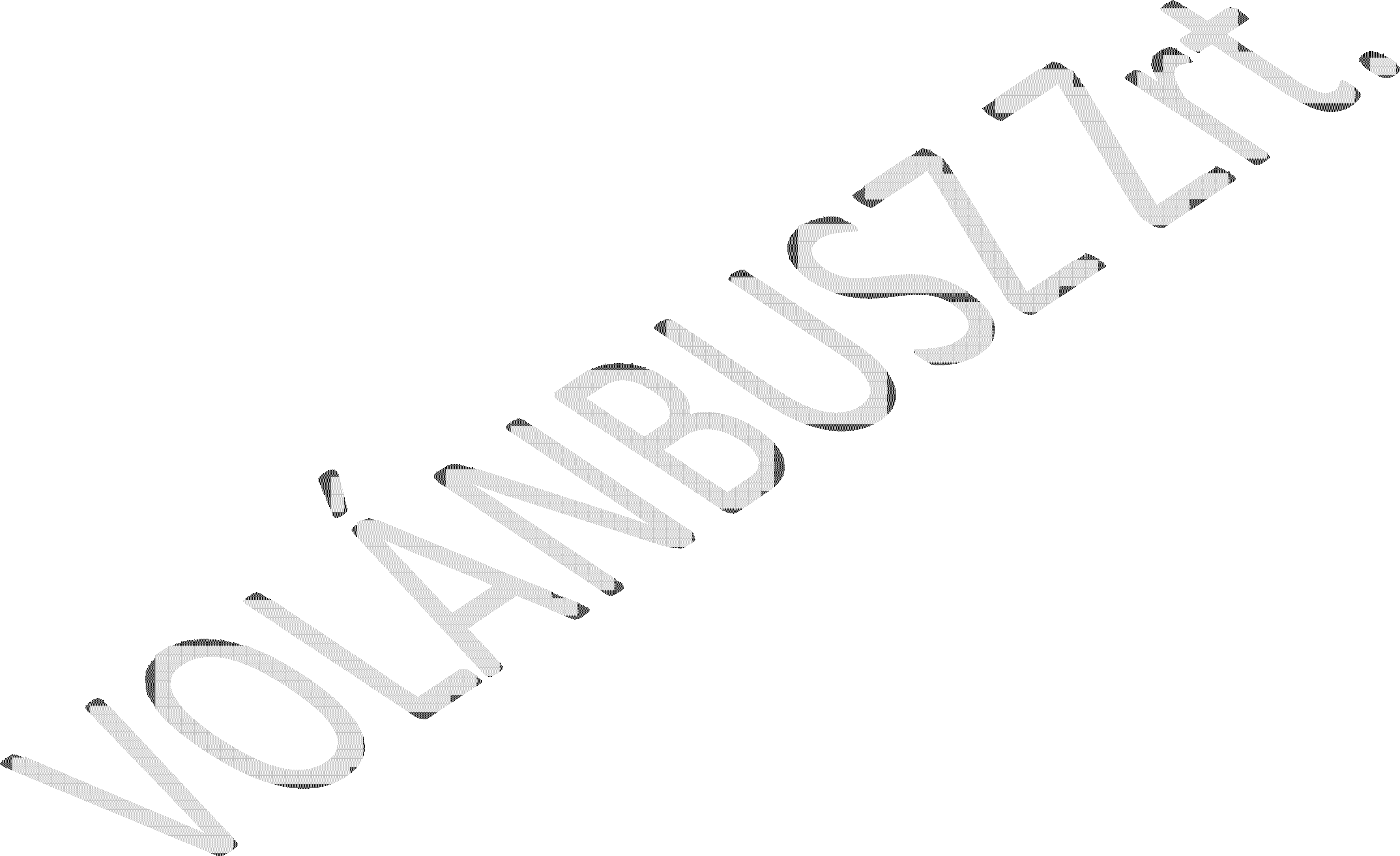 Az utasnak a fel- és leszállás helyileg meghatározott rendjét (ajtók használata stb.) meg kell tartania. Felszállás főszabály szerint az autóbusz első ajtajánál történhet. Azokban az esetekben, amikor a felszállás helye ettől eltérő lehet (pl. kerekesszékkel, gyermekkocsival utazók), azt a Szolgáltató külön (felirattal vagy piktogrammal stb.) megjelöli.Az utasoknak a le- és felszállás alkalmával használniuk kell – a megcsúszás és más hasonló esetek elkerülésére, illetve hatásuk csökkentésére – az erre a célra kialakított kapaszkodókat. Fokozott óvatossággal és körültekintéssel kell végezni a fel- és leszállást különös időjárási körülmények (síkosság, csapadék) között, valamint ha az nem kiépített megállóhelyen történik.A távirányítású ajtók csukódására figyelmeztető (hang- és/vagy fény) jelzés működésbe lépésekor a le- és felszállást haladéktalanul be kell fejezni, a jelzés időtartama alatt a le- és felszállást megkezdeni tilos. Nyitott ajtóval az autóbusz nem indítható el.Minden utas egy ülőhelyet vehet igénybe, ha azt előzetesen biztosította vagy a fennmaradó ülőhelyeket más utasok nem foglalták el. Nemzetközi és meghatározott (csak ülő utasokat szállító autóbusszal végzett) országos járatokon minden utas ülőhelyen utazik. A 3 éven aluli gyermek – biztonsága érdekében –, ha a kísérője úgy dönt, hogy a gyermek nem gyermekkocsiban rögzítve utazik, akkor kísérője ölében, illetve külön ülésen ún. mózeskosárban, gyermek-hordozóban, gyermekülésben, gyermekbiztonsági rendszerben stb. helyezhető el. A fogyatékossággal élő személyek vagy csökkent mozgásképességű személyek (várandós anyák, kisgyermekkel utazók, vakok, mozgásukban korlátozottak) számára megjelölt elsőbbségi üléseken, valamint a kerekesszékkel utazók részére kijelölt helyen elsősorban ezen személyek utazhatnak.A fogyatékossággal élő személy utazásra jelentkezésekor a kerekesszék számára kijelölt területet, ülést, a többi utasnak a fogyatékossággal élő utazó részére át kell engednie. A vakok és gyengénlátók, valamint a tartósan mozgásukban korlátozottak helyét a Szolgáltató a járaton piktogrammal jelölt helyen biztosítja.Aki több ülőhelyet foglal el, mint amennyi őt megilleti, annak a jogosulatlanul lefoglalt ülőhelyet fel kell szabadítania és az ülőhelyet álló utasnak át kell engednie.Ha valamely autóbuszjáratot olyan hatósági korlátozású autóbusz végez, amellyel álló utas nem szállítható, továbbá a csak ülő utas szállítására meghirdetett autóbuszjáratokon kizárólag az utasok számára kialakított ülőhelyet elfoglalva szabad utazni.A Szolgáltató – a kötelező helybiztosítással közlekedő járatain kívül – egyes más autóbuszjárataira is lehetővé teheti férő- illetve ülőhely előzetes foglalását ülőhelyfoglalást biztosító jegy vagy helyfoglalást is tartalmazó menetjegy elővételben történő megváltásával, melyről pénztáraiban és honlapján (www.volanbusz.hu/) nyújt tájékoztatást.A Szolgáltatónak az ülőhely fenntartására vonatkozó kötelezettsége az előre váltott, utazási igazolványhoz tartozó helyjegy vagy helyfoglalást is tartalmazó menetjegy esetében csak a jegy érvényességének kezdetét jelölő állomásra (megállóhelyre) vagy a helyfoglaláskor külön megnevezett felszállási helyre vonatkozik. Az ilyen módon lefoglalt ülőhelyeket a Szolgáltató az (elővételi jeggyel) rendelkező utas számára fenntartja. Ha elővételi jeggyel nem rendelkező utas a fenntartott ülőhelyet elfoglalja, azt az elővételi jegy felmutatójának át kell engednie. Ha az utas az előre váltott menetjegyhez tartozó helyjeggyel vagy helyfoglalást is tartalmazó menetjeggyel utazását az azokon megjelölt állomáson (megállóhelyen) nem kezdi meg, Szolgáltató úgy tekinti, mint aki az utazásáról lemondott. Ilyen esetben az előreváltott menetjegy érvényességi viszonylatán belüli közbeeső megállóhelyen felszállni kívánó utas az autóbuszjáratot csak akkor veheti igénybe, ha azon a kívánt utazása teljes viszonylatára szabad ülő- vagy állóhely még van, lefoglalt ülőhelyére vonatkozó igényét azonban elveszti.Amennyiben a nemzetközi járatra előreváltott menetjeggyel rendelkező utas utazását a menetjegyen megjelölt megállóhelyen nem kezdi meg, a Szolgáltató úgy tekinti, hogy az utas az utazásáról lemondott, ezért a férőhelyet más jelentkezőnek értékesítheti.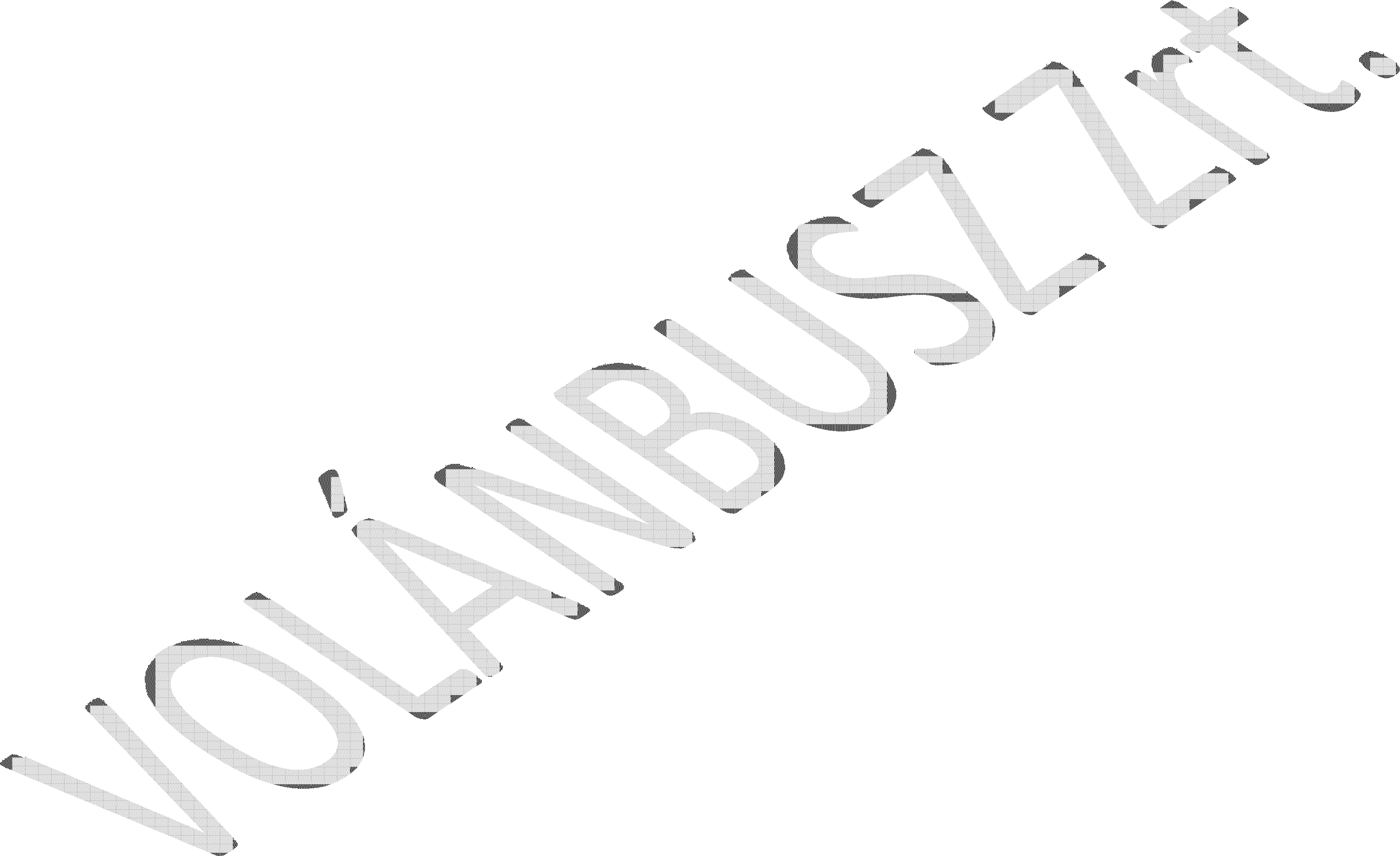 Ahol az autóbuszjárat tartózkodási ideje ezt lehetővé teszi, az utasnak az előzetesen biztosított ülőhelyét vagy férőhelyét legalább 10 perccel a menetrend szerinti indulási idő előtt kell elfoglalni vagy az ülőhely fenntartására vonatkozó igényét az ülőhelyfoglalást biztosító jegy egyidejű felmutatásával a járati személyzetnek bejelenteni. Ennek elmulasztása esetén a Szolgáltató az ülőhely biztosítását tovább nem vállalja, illetve a nemzetközi utazásra szóló menetjegyet érvénytelennek tekintheti.Célszerű azon járatoknál, ahol a Szolgáltató felszállás előtti beszállítási - ún. check-in - szolgáltatást biztosít, legalább 60, a check-in eljárásban részt nem vevő járatoknál pedig legalább 30 perccel az indulás előtt megjelenni a megállóhelyen.Utas-beszállítási (check-in) rendszer működik egyes külföldi autóbusz-állomásokon. Ezekről aktuális tájékoztatás a Szolgáltató honlapján található, illetve a jegyértékesítés helyén kérhető.Egyes országokban a check-in zárása után a járatra felszállni nem lehet. Javasolt érkezéskor az adott országban érdeklődni az érvényes feltételekről.Azokra a járatokra, illetve azokon az autóbusz-állomásokon (megállóhelyeken) amelyekre, illetve amelyeken csak előre váltott menetjeggyel lehet a járatra felszállni, a Szolgáltató a helyet a járat indulási időpontjáig fenntartja.Az utasnak a leszállási szándékát a megállóhelyhez való közeledéskor az erre szolgáló jelzőberendezés használatával jeleznie kell, annak hiányában vagy üzemképtelensége esetén az autóbusz-vezetővel szóban közölnie kell. A leszállási szándék jelzésének elmulasztásából vagy a nem megfelelő jelzésből származó kárért a Szolgáltató nem felelős. A leszállási szándék időben és megfelelő módon való jelzése esetén az autóbusznak a menetrendben meghirdetett megállóban való meg nem állásáért Szolgáltató felelős.Az autóbuszjárat végállomásra érkezésekor az utasoknak az autóbuszt el kell hagyniuk.Az autóbusz rendkívüli megállása esetén az utasoknak csak az autóbusz-vezető engedélyével szabad kiszállniuk.Az utas magatartásaAz utas az utazás – beleértve a fel- és leszállást, várakozást, utazást – során tartózkodni köteles a közlekedés biztonságát, a közlekedési eszközök, az utaskiszolgáló létesítmények és berendezések épségét veszélyeztető, az utastársak kényelmét és nyugalmát zavaró magatartástól. Az autóbuszban és az autóbusz-állomásokon tilos kéregetni.Az autóbuszon szennyezett ruházattal, szennyezést okozó kézipoggyásszal utazni vagy más olyan magatartást tanúsítani nem szabad, amely az autóbuszt, annak felszerelési tárgyait, más utasok ruházatát, kézipoggyászát beszennyezheti vagy azokban kárt okozhat. Az autóbuszontilos fagylaltozni, ételt és italt fogyasztani és csomagolatlan vagy nem visszazárhatóan nyitható csomagolású élelmiszerrel, itallal utazni, tartózkodni.Az autóbusz-állomáson és az autóbuszban árulni, szolgáltatást értékesíteni csak az illetékes Szolgáltató engedélyével szabad. Szemetelni, lármázni, énekelni, zenélni vagy bármilyen eszközzel, tárggyal, játékszerrel zajt okozni tilos.Az ablakok, szellőzőnyílások kinyitása vagy bezárása, a világítás vagy a fűtés, hűtés szabályozása kérdésében az autóbusz-vezető az időjárás sajátosságai és az utasok többségének kívánságát figyelembe véve intézkedik. Az utastér központi világítását az autóbusz-vezető – ha az őt a vezetésben zavarja – lakott területen kívül kikapcsolhatja.Autóbuszban kép- illetve hang lejátszására alkalmas készüléket üzemeltetni csak olyan módon szabad (pl. fülhallgatóval), hogy a többi utast ne zavarja.Az autóbuszban – kerekesszékkel az utazásra kialakított hely elérése és elhagyása kivételéveltilos bármilyen gördülő eszközzel közlekedni (pl. görkorcsolyázni, gördeszkázni, rollerezni, kerékpározni).Tilos a vészjelzőt, vészféket vagy ajtó-vésznyitót indokolatlanul működtetni, a jegykezelő készüléket önkényesen kinyitni, nyílását eltömíteni.A közforgalmú menetrend szerinti autóbuszjáratokon dohányozni tilos. Tilos a dohányzás továbbá a megállóhelyeken, autóbusz-állomásokon (azok fedett és nyitott területén egyaránt) – az állomásokon a dohányzásra kijelölt helyek kivételével –, továbbá azok külső határvonalától számított 5 méteren belül. A dohányzási tilalom az ún. elektromos cigaretta és dohányzást imitáló eszköz használatára is vonatkozik.Az olyan autóbuszjáratokon illetve autóbuszokon, amelyeken állva nem, csak az ülőhelyeket elfoglalva szabad utazni és az autóbuszülések biztonsági övvel fel vannak szerelve, a biztonsági öv használata (becsatolása és becsatolt állapotban tartása) a 3. életévét betöltött személyek részére az utazás megkezdésétől a befejezéséig – kivéve az autóbusz-állomásokon és más pihenőhelyeken való tartózkodás idejét – kötelező.Utazás során az autóbusz haladásakor az utastérben az állóhelyen tartózkodó, az autóbusz utasterében közlekedő, a helyüket elfoglaló, illetve elhagyó utasoknak folyamatosan használniuk kell a beépített, illetve felszerelt kapaszkodókat.Az autóbusz álló helyzetében és az autóbusz haladásakor az ajtónak támaszkodni, az ajtók nyitásához és zárásához szükséges területen tartózkodni vagy a nyitást és zárást bármely más módon akadályozni tilos.Tilos az autóbuszból kihajolni, kinyúlni, ajtaján vagy ablakán át bármit kidobni.Az utasnak a hatósági eljárási szabályokhoz igazodni kell, valamint a kézi- és útipoggyász esetenként szükséges hatósági kezeléséről magának kell gondoskodni. Ennek elmulasztása a menetrend megtartását nem hátráltathatja.Nemzetközi utazásnál az utas/vásárló a személyzetnek köteles bemutatni az utazás során érintett államok jogszabályai és egyéb előírásai által megkövetelt úti okmányokat:a nemzetközi menetjegy és részvételi jegy megvásárlásakor,az internetes menetjegy átvételekor,a járatra történő felszállás előtt.A Szolgáltató vagy a járatok üzemeltetőjének személyzete az utazás megkezdése előtt megvizsgálhatja az utazási okmány érvényességét, a szükséges vízumok/tartózkodási engedélyek meglétét és érvényességét az utas és a járatot üzemeltető szolgáltató kölcsönös érdekéből. Amennyiben személyes jegyvásárlás során az utas/vásárló az utazási okmányt nem tudja bemutatni, a jegykiadó a menetjegy kiadását megtagadhatja. Amennyiben az utas személyazonosságát utazásra alkalmas igazolvánnyal nem igazolja, elszállítását a Szolgáltató, illetve a járat üzemeltetője megtagadhatja. Az utas köteles orvosi ellátást vagy felügyeletetigénylő állapota esetén kikérni orvosának véleményét arról, hogy adott egészségi állapota mellett biztonságosan utazhat-e.Az autóbuszokban – az autóbusz, a berendezések, továbbá az utasok életének, személyének, testi épségének és vagyontárgyaik védelme céljából, az erre vonatkozó törvények előírásainak megtartásával – a Szolgáltató jogosult elektronikus biztonságtechnikai rendszeren keresztül megfigyelést folytatni, a megfigyelés során képfelvételt készíteni, valamint a készített képfelvételt kezelni. A képfelvétel, illetve a képfelvétel megsemmisítésével, a megsemmisítés mellőzésének kérelmével és a felvétel felhasználásával kapcsolatos szabályokról Szolgáltató a honlapján nyújt tájékoztatást.KézipoggyászAz utas az autóbuszba kézipoggyászként egy személy által is könnyen hordozható, 10 kg- nál nem nagyobb tömegű és terjedelme szerint a 8.3. pontban meghatározott módon elhelyezhető tárgyat vihet magával, feltéve, hogy az terjedelme miatt – az utas kezében, ölében vagy más módon szállítva – sem gátolja az utasok autóbuszon belüli szükséges mozgását, sem az ülő, sem az álló utasoknak kényelmetlenséget nem okoz, az utasok testi épségét nem veszélyezteti, ruházatában, magukkal vitt poggyászaikban, az autóbuszban és annak felszerelési tárgyaiban kárt vagy szennyeződést nem okoz.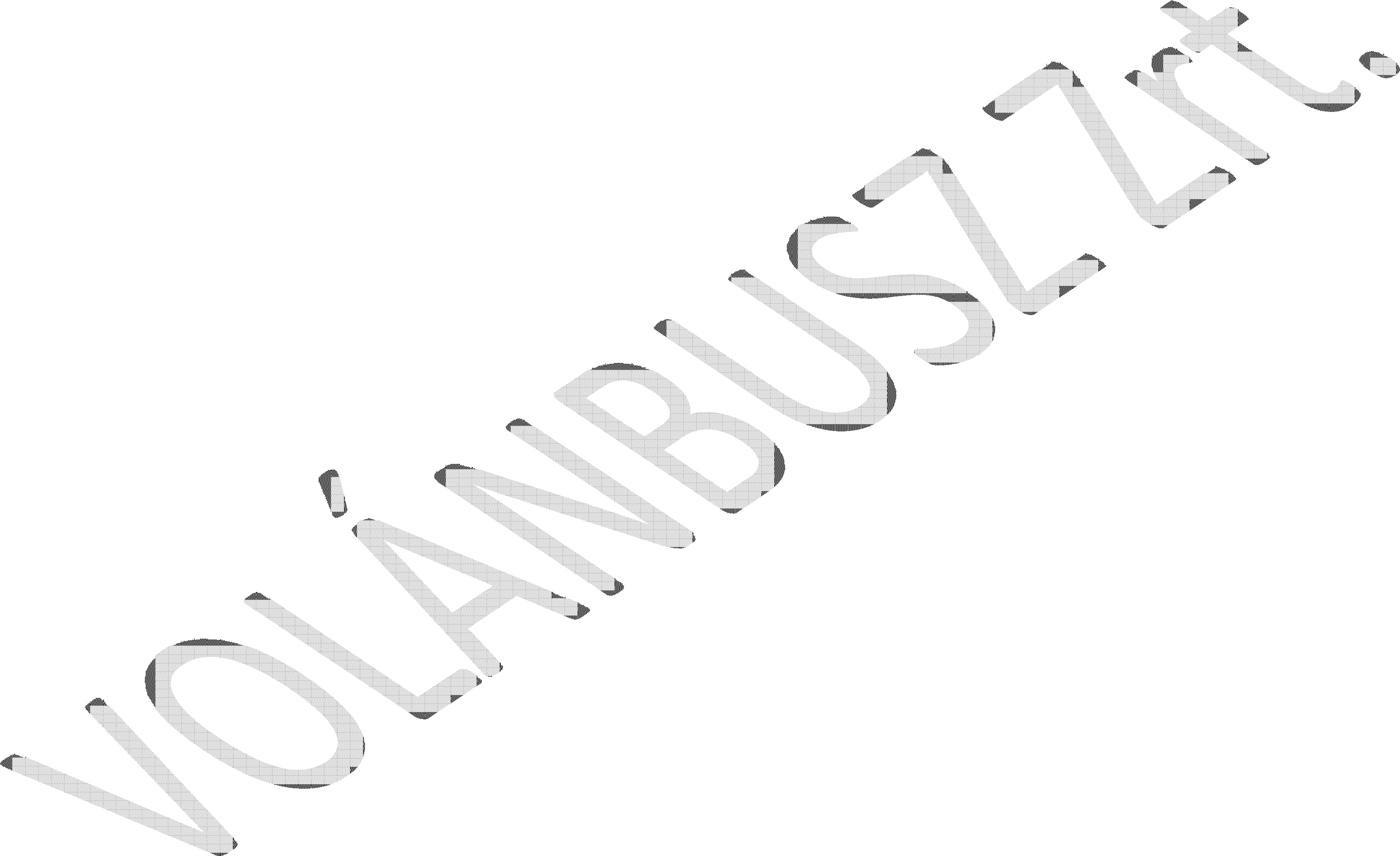 A kézipoggyász Szolgáltató általi biztosítási összértéke utasonként 100.000 Ft. Az utas ezt meghaladó értékű kézipoggyászt csak saját felelősségére szállíthat.Kézipoggyász ülőhelyen való elhelyezésével ülőhely nem foglalható el. Az ülőhelyek feletti poggyásztartóban nem helyezhető el folyadékkal töltött edény vagy azt tartalmazó csomag, továbbá olyan tárgy, amely elmozdulhat vagy a poggyásztartó túlterhelését okozhatja.A kézipoggyászként szállítani kívánt tárgyat – amennyiben az arra alkalmas – előzetesen kézitáskába, hátizsákba, kosárba, kisebb ládába, zsákba kell elhelyezni vagy egyéb módon kell csomagolni.Kézipoggyászként nem szállítható:olyan tárgy, amelynek szállítását jogszabály vagy hatósági rendelkezés tiltja (pl. töltött lőfegyver),olyan tárgy, amely méreténél vagy súlyánál fogva az autóbuszban erre kijelölt helyen nem helyezhető el, vagy a többi utas egészségében, testi épségében, ruházatában, kézipoggyászában kárt okozhat,a közbiztonságra különösen veszélyes eszközökről szóló kormányrendelet szerint közforgalmú közlekedési eszközön birtoklásra tiltott eszközök, kivéve, amelyek a rendeletben meghatározott módon csomagolva, illetve elhelyezve birtokolhatók és megfelelnek a csomagolásra, elhelyezésre vonatkozó feltételnek,kísérő nélküli csomag, kivétel ez alól a Szolgáltató által külön szerződés alapján szállított csomag (pl. vérkészítmény),nemzetközi utazásnál minden behozatali illetve kiviteli tilalom alatt álló tárgy,az Európai Unió és/vagy a schengeni zóna külső határain át közlekedő járatok esetében azon vámköteles áru, amely vámvizsgálata, illetve vámeljárása a vámkezelésre menetrendben meghatározott tartózkodási idő alatt nem fejezhető be.A Szolgáltató megtagadhatja olyan tárgy kézipoggyászként való szállítását, amelyaz utasoknak kényelmetlenséget okozhat,az autóbuszt megrongálhatja vagy beszennyezheti,a felső csomagtartón nem helyezhető úgy el, hogy onnan ne lógjon túl.Egyes kézipoggyászokra vonatkozó különleges feltételek:Kisgyermekek szállítására használt mózeskosár, gyermek-hordozó, gyermekülés, gyermekbiztonsági rendszer stb. az autóbuszba bevihető. Gyermekkocsi (akár nyitott, akár összecsukott állapotában) csak akkor vihető kézipoggyászként az autóbusz utasterébe, ha ott úgy elhelyezhető, hogy az utasok autóbuszon belüli szükséges mozgását nem gátolja, elmozdulás ellen biztosítható és az utasok testi épségében, ruházatában, poggyászaikban, az autóbuszban és annak felszerelési tárgyaiban kárt vagy szennyeződést nem okozhat. A gyermekkocsit az autóbuszban elsősorban a kerekesszék szállítására kijelölt helyen kell elhelyezni és elmozdulás ellen rögzíteni.Propán-bután gáz személyenként 1 db, legfeljebb 5 kg töltetű palackban vihető be az olyan autóbuszba, ahol biztonságosan rögzíthető az utasok mozgásának akadályozása nélkül. A gázpalackot az autóbuszon zárt állapotban, védőkupakkal ellátva – állítva – úgy kell elhelyezni és rögzíteni, hogy el ne mozdulhasson.Éghető folyadék nem szállítható az autóbusszal. Összetevőként éghető folyadékot tartalmazó élelmiszerek, háztartási cikkek, lakkok, festékanyagok stb., valamint ezek oldószerei személyenként legfeljebb 5 liter mennyiségben vihetők be az autóbuszba.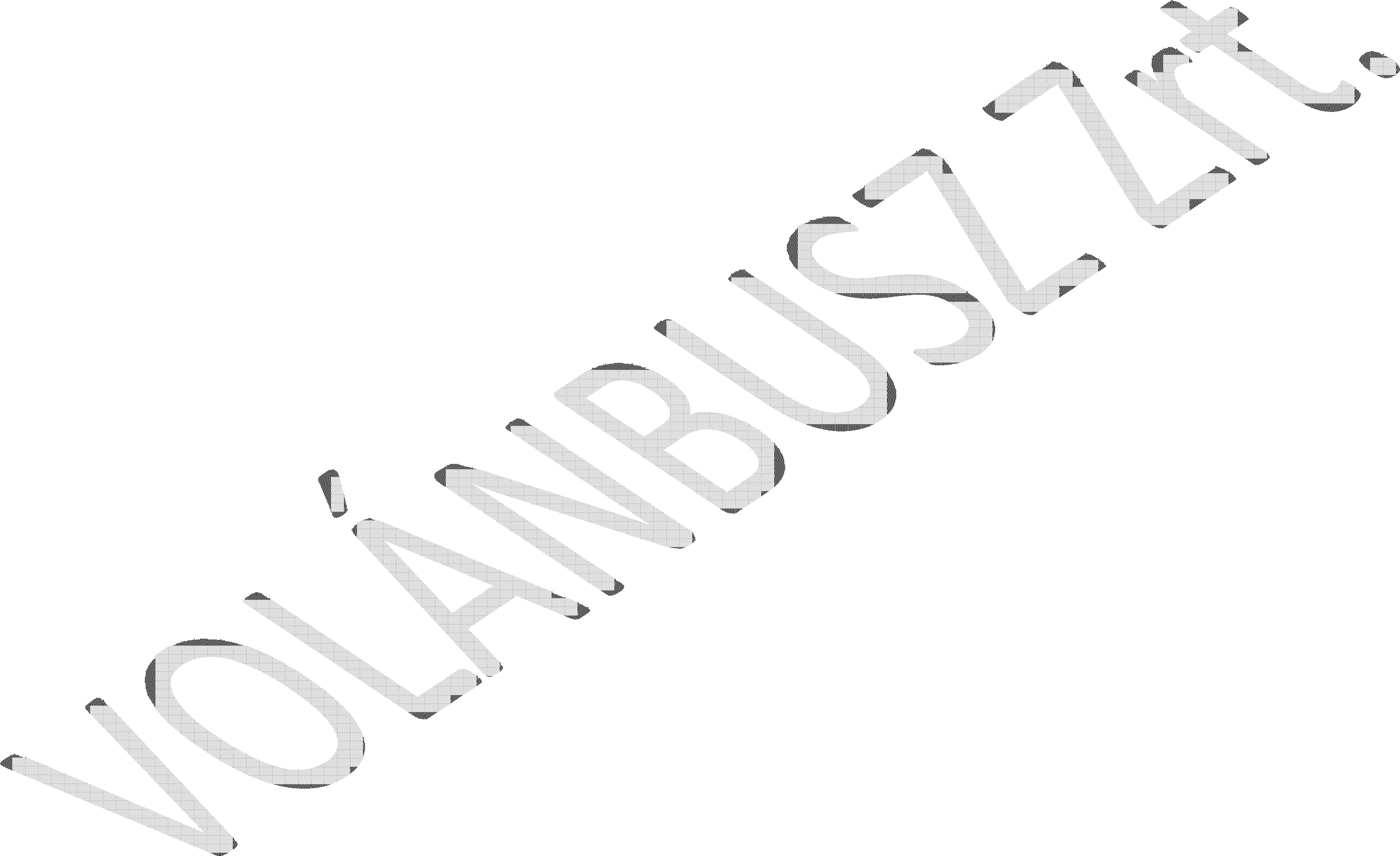 Személyenként 1 pár sífelszerelés az autóbuszban – elsősorban állítva és kézben tartva– kézipoggyászként szállítható az álló utasokat szállítani tudó autóbuszban.Kerekesszék és – az elektromos moped kivételével – egyéb mozgást segítő eszköz (továbbiakban: kerekesszék) a tömegére és mérethatárára tekintet nélkül az autóbuszba kézipoggyászként akkor vihető be, ha ott úgy elhelyezhető, hogy az utasok autóbuszon belüli szükséges mozgását nem gátolja, elmozdulás ellen biztosítható és az utasok testi épségében, magukkal vitt poggyászaikban, az autóbuszban és annak felszerelési tárgyaiban kárt vagy szennyeződést nem okozhat.Kerékpár csak a kerékpár szállítására alkalmas autóbuszokon szállítható, amit a Szol- gáltató az autóbuszon külön feltüntet.Roller csak összecsukott állapotában szállítható az autóbusz utasterében.Hátizsákkal közlekedő utasoknak - a többi utasra való tekintettel - a járműveken a hátizsákot kézben kell szállítaniuk.A kézipoggyász őrzése az utas feladata.Az autóbusz-vezető a kézipoggyászt az utas jelenlétében megvizsgálhatja, ha alapos gyanú merül fel, hogy az utas kézipoggyászként nem szállítható tárgyat visz be az autóbuszba.Amennyiben az utas kézipoggyászként be nem vihető tárgyat vitt az autóbuszba és ez az utazás során kiderül, a kézipoggyászt a Szolgáltató kizárja a további szállításból. Ha az utas a szállításból kizárt tárgytól nem hajlandó megválni, a Szolgáltató az utast is kizárja az utazásból. Az utas felelős az ezen szabály megsértéséből adódó károkért.Kézipoggyászként az autóbusz utasterébe súlya vagy mérete miatt be nem vihető tárgy útipoggyászként feladható, ha az autóbuszjárat útipoggyász-fuvarozást végez és az arra vonatkozó feltételek azt nem tiltják.Kizárólag Budapest agglomerációs közlekedésében alkalmazandó egyedi szabályok:Minden utas, tömegénél fogva egy személy által hordozható, a fel- és leszállást, valamint átjárást nem akadályozólegfeljebb 2 db 40x50x80 vagy 2 db 20x20x200 cm méretet meg nem haladó, kézipoggyászt, vagy1 db szánkót, 1 pár sílécet, 1 köteg becsomagolt facsemetét, 1 db gyermekkocsit, 1 db kerekesszéket, vagy1 db kisméretű, legfeljebb 41 cm külső kerékátmérőjű kerékpárt, rollert, méretkorlát nélkül az összecsukott kerékpárt (továbbiakban együttesen: kisméretű kerékpár)szállíthat díjtalanul. A fentiektől eltérően nem szállítható az a kézipoggyász, amely a fenti feltételeknek ugyan megfelel, de tömege a 30 kg-ot meghaladja.Jégkorcsolya csak csomagolt állapotban, illetve megfelelő szállítóeszközben szállítható.A regionális és elővárosi autóbuszjáratokon, valamint azokon az országos autóbuszjáratokon, amelyet poggyásztartóval, poggyászszekrénnyel nem rendelkező autóbusz végez, csomagnak minősül az utastérben szállított, a kézipoggyásznál nagyobb tömegű és/vagy méretű, azaz 10 kg-ot meghaladó, valamint a szállítás közben általában kézben, ölben el nem helyezhető és más terjedelmes tárgy.Az utas legfeljebb 2 db, darabonként legfeljebb 20 kg tömegű és 100x50x50 cm mérethatárokat meg nem haladó csomagot vihet magával az útipoggyász-szállítást nem végző autóbuszba. Csomagként méretüktől függetlenül is bevihető az autóbuszba személyenként 1 db szánkó vagy 1 db legfeljebb 60 cm átmérőjű sírkoszorú csomagoltan.A csomag szállítására egyebekben a kézipoggyász-szállítás feltételeit kell alkalmazni (szállításból kizárt tárgyak, csomagolás, elhelyezés, őrzés, felelősség stb.).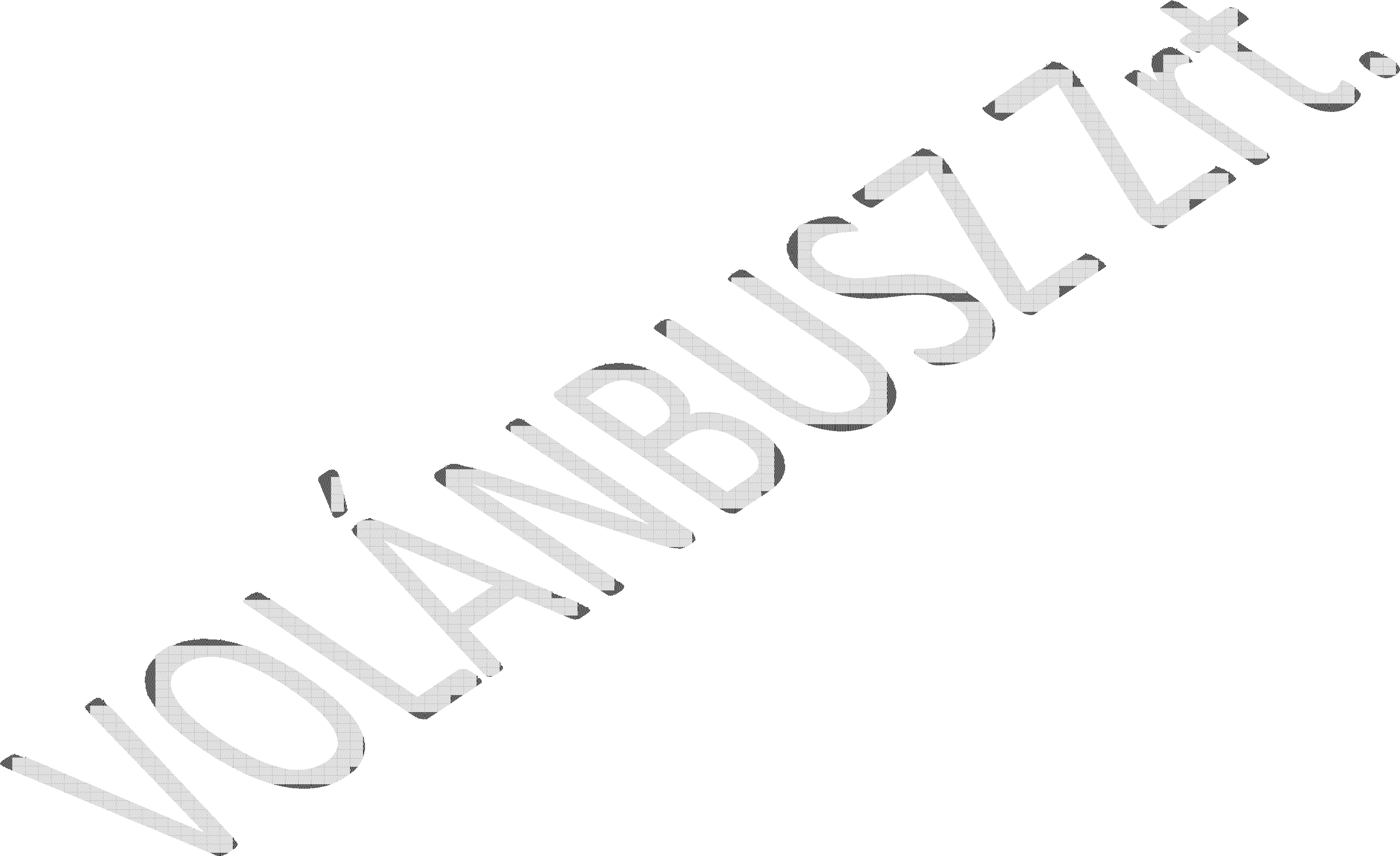 Útipoggyász fuvarozásaOrszágos és nemzetközi autóbuszjárat utasai a magukkal vitt tárgyakat, csomagokat stb. útipoggyászként történő fuvarozásra feladhatják, ha a járatot végző autóbusz rendelkezik poggyásztartóval, poggyászszekrénnyel (a feladott tárgy, csomag stb. a továbbiakban: útipoggyász). A regionális, elővárosi és agglomerációs, valamint a poggyásztartóval, poggyászszekrénnyel nem rendelkező országos személyszállítást végző autóbuszokon a Szolgáltató a csomagszállítást teszi lehetővé, ezért az útipoggyász fuvarozást végző autóbuszjáratokat menetrendben külön nem jelöli meg.Az útipoggyász fuvarozási szerződés alapján a Szolgáltató az útipoggyásznak az utasnak a járattal elérhető célállomására történő továbbítására és ott történő kiszolgáltatására, az utas a Díjszabásban megállapított díj fizetésére köteles.Az útipoggyászok továbbítása általában az autóbuszba beépített poggyászszekrényben elhelyezve történik. Az autóbusz típusától, kialakításától, felszereltségétől függően az úti- poggyászok továbbítására szolgáló hely ettől eltérő is lehet.Útipoggyászként olyan tárgyak adhatók fel, amelyek bőröndbe, kézitáskába, hátizsákba, kosárba, kisebb ládába, zsákba vagy egyéb alkalmas módon vannak csomagolva és Szolgáltató általi biztosítási értéke utasonként 100.000 Ft. Az utas ezt meghaladó értékű útipoggyászt csak saját felelősségére szállíthat. Az útipoggyász nem tartalmazhat ékszert, nemesfémet, művészeti tárgyat, bélyeget, gyűjteményt, készpénzt, készpénzkímélő- és helyettesítő fizetőeszközt (bank- vagy hitelkártya, szolgáltatás igénybevételére jogosító utalvány stb.) értékpapírt, menetjegyet, útiokmányt, bérletet, okmányt, nemes szőrmét, számítógépet, tűz-, robbanás- és sugárveszélyes anyagot, valamint életmentő gyógyszert.Egy utas legfeljebb 2 db útipoggyász fuvarozását igényelheti.Egy darab útipoggyász tömege a 20 kg-ot, térfogata 100x50x50 (nemzetközi utazásnál 70x80x20) cm mérethatárokat nem haladhatja meg.Nemzetközi járatokon, amennyiben a forgalmi viszonyok megengedik és az utas kerékpárt nem szállít, a 2 db útipoggyászon felül az utas további 1 db útipoggyász szállítását igényelheti külön díj megfizetése ellenében (feltételes útipoggyász), amelyet az útipoggyász átadásakor kell megfizetni az autóbusz-vezetőnek (az útipoggyász díját a Díjszabás tartalmazza).Útipoggyászként nem továbbítható olyan tárgy, amelynek fuvarozását jogszabály vagy hatósági rendelkezés tiltja, illetőleg amely méreténél vagy tömegénél fogva a járművön erre kijelölt helyen nem helyezhető el.Élő állat vagy élő állatot tartalmazó poggyász útipoggyászként nem adható fel.Kizárható az útipoggyász-fuvarozásból az olyan tárgy is, amely az utasok poggyászaiban vagy más küldeményekben kárt okozhat, illetve beszennyezheti azokat.A Szolgáltató megtagadja olyan tárgy útipoggyászként való továbbítását, amely a járművet megrongálhatja vagy beszennyezheti.Ha az autóbusz poggyászterében vagy az egyéb, az útipoggyászok továbbítására szolgáló helyen elhelyezhető, akkor mérethatárokra való tekintet nélkül, és ha a következőkben más rendelkezés nincs, akkor csomagolatlanul is, útipoggyászként feladható még:sífelszerelés, szánkó,kerekesszék (az elektromos moped útipoggyászként nem adható fel),gyermekkocsi,összecsukható kerékpár vagy roller,valamint dobozba, tokba vagy más göngyölegekbe csomagolt hangszer, becsomagolt koszorú.Szolgáltató alkalmazottja az útipoggyászként feladott küldemény tartalmát az utas jelenlétében megvizsgálhatja, ha alapos gyanú merül fel, hogy az szállításból kizárható tárgyat tartalmaz.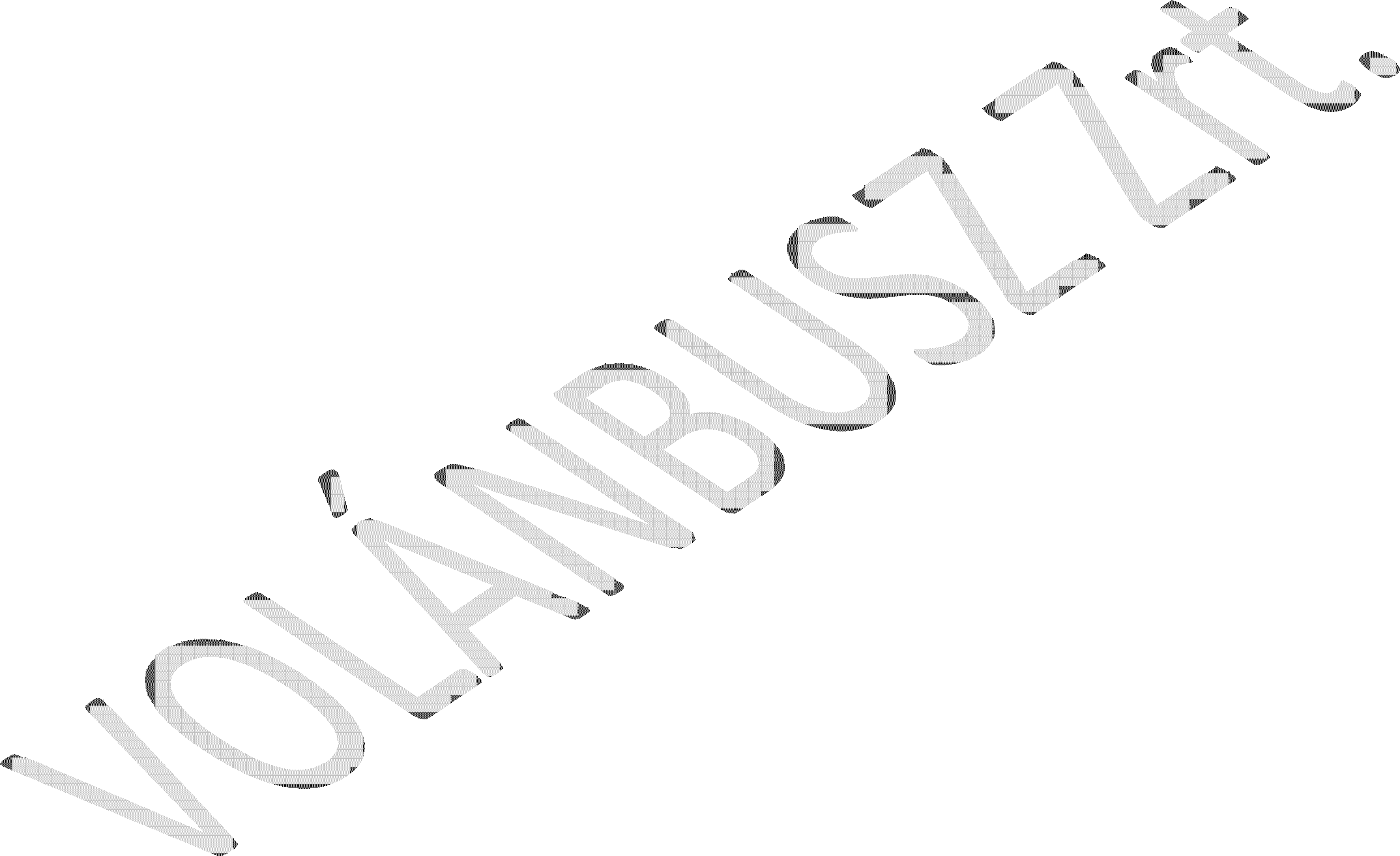 Amennyiben az utas útipoggyászként nem szállítható tárgyat adott fel és ez az utazás során kiderül, az útipoggyászt a Szolgáltató kizárja a további szállításból. Ha az utas a szállításból kizárt tárgytól nem hajlandó megválni, a Szolgáltató az utast is kizárja az utazásból.Az utas útipoggyászt csak arra az autóbuszjáratra adhat fel, amelyiken utazik és legfeljebb addig a megállóhelyig, ameddig utazási igazolványa érvényes. A rendeltetési állomásig érvényes utazási igazolványt feladáskor fel kell mutatni. A Szolgáltató az útipoggyászt megjelöli és az utas részére elismervényt (poggyászszelvényt) ad az átvételről.Az utas köteles az útipoggyász feladását az autóbusz-vezetőnek jelezni, poggyászszelvényt igényelni és a poggyászt elhelyezésre a személyzetnek átadni. Ennek elmulasztása esetén Szolgáltatót felelősség nem terheli.Útipoggyászt az autóbusz-vezetőnél az autóbuszjáratnak az autóbusz-állomáson vagy megállóhelyeken való tartózkodási ideje alatt kell feladni.A menetrendben külön megjelölt megállóhelyeken a Szolgáltató poggyászkezelést (felvétel- illetve kiszolgáltatás) nem végez.A Szolgáltató az útipoggyásznak vagy csomagolásának külsőleg észrevehető sérülését vagy meg nem felelő állapotát, valamint a csomagolás hiányát a poggyászszelvényre feljegyzi. Ha az utas a poggyászszelvényt elfogadja, ezzel elismeri az útipoggyásznak, illetőleg a csomagolásnak a poggyászszelvényre feljegyzett állapotát. A le nem zárt bőröndöt a Szolgáltató hiányosan csomagolt útipoggyásznak tekinti.Az útipoggyásznak az autóbusz poggyászterébe vagy az egyéb, a poggyászok továbbítására szolgáló helyére való berakását, elhelyezését, valamint a fuvarozás végeztével onnan a kiadását a Szolgáltató alkalmazottja végzi. Amennyiben az utas maga helyezi el vagy veszi ki a poggyászt (poggyászszelvény hiánya esetén ezen vélelem alapján jár el a Szolgáltató), úgy Szolgáltatót felelősség nem terheli.Az utasnak az útipoggyász fuvarozásáért a díjszabásban megállapított poggyász- fuvardíjat a feladáskor kell megfizetnie. A feladás után felmerülő költségek (pl. a rendeltetési helyen át nem vett útipoggyász őrzési díja, értékesítéssel összefüggő költsége stb.) az útipoggyász átvevőjét, illetve tulajdonosát terhelik.A Szolgáltató az útipoggyászt annak az autóbuszjáratnak a megérkezése után, amelyikkel azt továbbítani kellett, a poggyászszelvény visszaadása és az esetleg még ki nem egyenlített költségek megfizetése ellenében kiszolgáltatja. A Szolgáltató a poggyászszelvény felmutatójának átvételi jogosultságát nem vizsgálja.A Szolgáltató a poggyászszelvény visszaadása nélkül az útipoggyászt csak abban az esetben szolgáltatja ki, ha a kiszolgáltatást követelő személy személyazonosságát igazolja és átvételi elismervényt ad. Az átvételi elismervénynek tartalmaznia kell az átvevő nevét, pontos lakcímét,személyazonosító igazolványának számát, az elveszett poggyászszelvény számát, az útipoggyász tartalmának részletes felsorolását és az átvevő aláírását.Útipoggyász kiszolgáltatása poggyászszelvény helyett átvételi elismervény ellenében csak végállomáson, autóbusz-állomáson történhet.A célállomáson az autóbusz megérkezésekor át nem vett (autóbuszon maradt) útipoggyászt a Szolgáltató kijelölt telephelyére vagy autóbusz-állomására szállítja, ahol azt egy évig a Polgári Törvénykönyv megbízás nélküli ügyvitelre vonatkozó szabályai szerint megőrzi. Partner által végzett nemzetközi járatoknál a partner az útipoggyászt saját telephelyére szállítja.Kiszolgáltatáskor az útipoggyász őrzésért a poggyászmegőrzés díját, a ki nem szolgáltatható darabok értékesítéséért pedig annak költségét a Szolgáltató felszámítja.Ha a Szolgáltató az útipoggyász sérülését vagy hiányát észleli vagy gyanítja, illetőleg, ha az utas az útipoggyász kiszolgáltatásakor kármegállapítást kér, a Szolgáltató az útipoggyászt megvizsgálja és erről jegyzőkönyvet vesz fel. A jegyzőkönyv másolatát az utas kapja meg.A jogosult az útipoggyász átvételét megtagadhatja, ha a Szolgáltató a sérülést vagy hiányt nem igazolja, illetőleg kívánsága ellenére jegyzőkönyvet nem vesz fel.Az itt nem szabályozott kérdésekben az útipoggyász fuvarozására, a szerződő felek (az utas és a Szolgáltató) jogaira és kötelezettségeire, valamint a szerződés teljesítésére a közúti árufuvarozásra vonatkozó rendelkezéseket kell alkalmazni. Partner által üzemeltetett nemzetközi járatokon a fentiektől eltérő feltételek is érvényben lehetnek.Nemzetközi járatokra vonatkozó egyedi szabályok:Nemzetközi járatokon feltételes poggyászok csak a Szolgáltató előzetes hozzájárulásával fuvarozhatók. A feltételes poggyász szállításáért Szolgáltató díjat számít fel. Szolgáltatónak joga van megtagadni ezen poggyászok elszállítását. Amennyiben az utas ezen poggyászokat előzetes bejelentés és a Szolgáltató hozzájárulása nélkül kísérli meg elszállíttatni, annak szállítását a Szolgáltató megtagadhatja, valamint az ebből adódó kárért, késedelemért nem vállal felelősséget.Kerékpár szállítása külön Hirdetményben közzétett vonalakon és megállóhelyeken, a szolgáltató honlapján közzétett díj megfizetése esetén, a rendelkezésre álló - általában 3 darabos - kapacitás erejéig, és csak előzetes bejelentés, vagy ahol a rendszer lehetővé teszi, elővételi jegyvásárlás esetén lehetséges. 1 utas csak 1 db kerékpárt vihet magával.A kerékpár súlya a 20 kilogrammot nem haladhatja meg. Tandem-, elektromos és háromkerekű kerékpárok szállítása nem lehetséges. Amennyiben az utas kerékpár szállítását igényli, úgy a normál mennyiségű (1 kézi és 2 db úti) poggyászon felül nem szállíthat további poggyászt.Az utas kerékpárt csak azzal az autóbuszjárattal szállíttathat, amellyel utazik és legfeljebb addig a megállóhelyig, ameddig utazási igazolványa érvényes. Az utasnak legalább 30 perccel a járat indulása előtt kötelező kerékpárjával együtt megjelennie az autóbusznál. Ha ezt a feltételt nem teljesíti, a Szolgáltató kerékpárja elszállítását megtagadhatja, abban az esetben is, ha visszaigazolással vagy elővételben megvásárolt kerékpárjeggyel rendelkezik.A szállítani kívánt kerékpárokat csak az autóbusz-vezető helyezheti el a kerékpárszállító berendezésen és veheti le onnan őket. A kerékpárokon csomag, kerékpártáska, kerékpárdoboz felszerelve nem lehet. A rendeltetési állomásig érvényes utazási igazolványt feladáskor fel kell mutatni.A Szolgáltató az autóbusz-vezető által átvett kerékpárokért, illetve azok szennyeződéséért felelősséget nem vállal. A Szolgáltató fenntartja a jogot az itt felsorolt feltételek módosítására, új feltételek életbe léptetésére, amelyről külön Hirdetményben ad tájékoztatást. A Szolgáltató felé szállítási kötelezettség a kerékpárokra nem áll fenn.Az elővételben megvásárolt kerékpárjegyekre módosítás/visszatérítés nem lehetséges, az utas menetjegyének módosítása/visszaváltása esetén sem.Autóbuszba bevihető élő állatokÉlő állat olyan zárt szállítóeszközben szállítható, amely a kézipoggyász méretét nem haladja meg és biztosítja, hogy az élő állat az utazás során nem szabadul ki. Nemzetközi utazásnál élő állat kizárólag külön Hirdetményben (www.volanbusz.hu/) szereplő vonalakon szállítható.Kutya szállítása esetén az utasnak rendelkeznie kell a kutya oltási könyvével (″Kisállat egészségügyi könyv″) vagy az útlevelével (″Kedvtelésből tartott állat útlevele″) és kérésre azt az autóbusz-vezetőnek vagy az ellenőrnek fel kell mutatnia.Nemzetközi utazáshoz az állatnak állatútlevéllel kell rendelkeznie, amely nélkül az állat nem szállítható.A 10.1. pontban foglalt feltételek megtartásával zárt szállítóeszközben utasonként egy kutya szállítható. A 10.1. pontban foglaltaktól eltérően, díjazás ellenében autóbuszonként egyidejűleg egy kutya zárt szállítóeszköz nélkül, szájkosárral (szájmaszkkal) és pórázon vezetve is szállítható. Amennyiben ugyanazon autóbuszjárattal egyidejűleg egynél több pórázon vezetett kutya szállítására van igény, a kutya szállításában elsőbbsége a már az autóbuszjárattal utazó utasnak van, a felszállásra pórázon vezetett kutyával jelentkezők sorrendjére pedig az elszállítási sorendre vonatkozó szabályok érvényesek. A segítő kutyák (10.3. pont), továbbá a hatósági feladatok ellátását segítő szolgálati kutyák autóbusszal történő szállítására a pórázon vezetett kutyák szállítására vonatkozó korlátozás nem érvényes.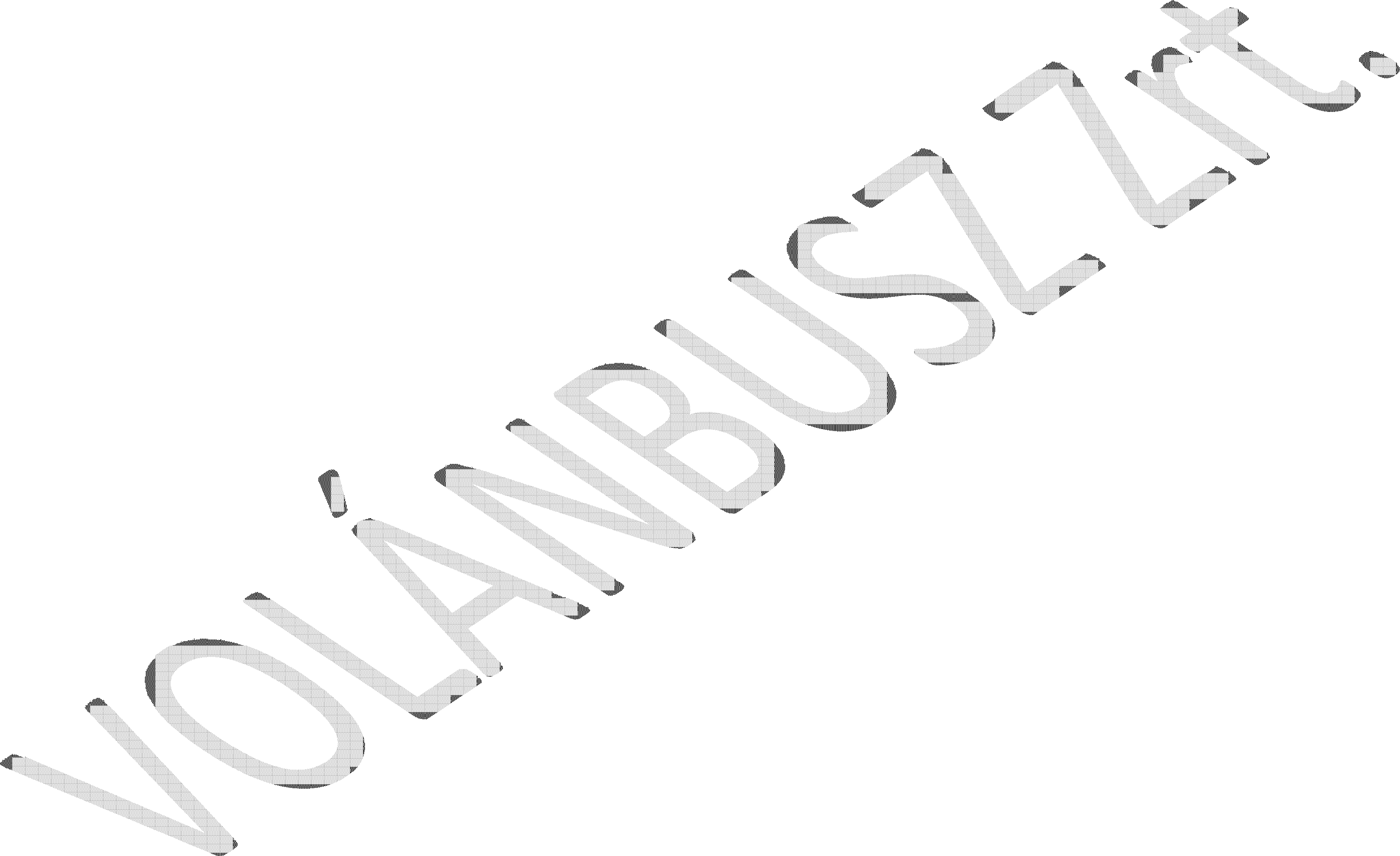 A segítő kutyák (pl. vakvezető, mozgáskorlátozott személyt segítő, hangot jelző, rohamjelző, személyi segítő kutya), valamint a hatósági feladatok ellátását segítő kutyák az autóbuszon díjmentesen és szájkosár nélkül is szállíthatók. A segítő kutya kiképzettségét (vizsgáját) a hámján elhelyezett logóval vagy a vizsgáról kiállított tanúsítvánnyal kell igazolni.Baromfik (házi szárnyasok) és madarak a 10.1. pontban foglalt feltételeknek megfelelő és az állatoktól származó szennyeződés kijutását megakadályozó szállítóeszközben (láda, doboz stb.) vihetők be az autóbuszba.Mérgezni képes (mérget termelő) állat (mérges kígyó, skorpió, pók stb.) az autóbusszal nem szállítható.Fertőző beteg állat az autóbuszba nem vihető be.A Szolgáltató az autóbusz kialakításától és a forgalmi viszonyoktól függően az élő állatok szállítását tovább korlátozhatja illetve jogában áll az egy járaton az utastérben fuvarozható állatok legnagyobb számát meghatározni.Az autóbuszba bevitt élő állatra az utasnak kell felügyelni. Ha az élő állat az utasokra veszélyes vagy a magatartásával veszélyt jelenthet, az utasokat magatartásával zavarhatja vagy félelmet kelthet, továbbá, ha számukra kényelmetlenséget okoz, a Szolgáltató az élő állat szállítását és az azt szállító utas utazását megtagadhatja, illetve a szállításból kizárhatja. A segítő kutya szállítása csak akkor tagadható meg, illetve zárható ki a szállításból, ha az ott tartózkodók testi épségét veszélyeztető magatartást tanúsít. Ha az utas a szállításból kizárt állattól nem hajlandó megválni, a Szolgáltató az utast is kizárja az utazásból.Autóbusz-állomások utasforgalmi területeinek használataA Szolgáltató által működtetett autóbusz-állomásokat, címüket, elérhetőségeiket és az ott igénybe vehető szolgáltatásokat Szolgáltató honlapján teszi közzé (www.volanbusz.hu/).Az autóbusz-állomások egyik rendeltetése, hogy az autóbusz-állomást érintő autó- buszjáratok utasai, az elutazásra várakozók és kísérőik, az autóbuszjárattal érkező utasok és az őket váró személyek, az átszálló utasok, a Szolgáltató autóbusz-állomáson nyújtott szolgálta- tásait (pl. utastájékoztatás, jegy- és bérletárusítás) igénybe vevők várakozási idejüket megfelelő körülmények között és a lehető legnagyobb biztonságban tölthessék el. Ehhez az autóbusz- állomás nyilvánosság számára rendelkezésre álló helyiségeit (pl. váróterem, mosdók),berendezéseit és felszerelési tárgyait igénybe vehetik, használhatják, továbbá rendelkezésükre állnak különféle szolgáltatások. Ugyanakkor Szolgáltatónak biztosítania kell azt is, hogy az autóbusz-állomásokon dolgozók (a Szolgáltató, más közlekedési és egyéb szolgáltatók munkavállalói, továbbá az ellenőrzést, vizsgálatot folytató hatóságok munkatársai) munkájukat zavartalanul és biztonságosan végezhessék. E kettős rendeltetés feltételeinek biztosítása érdekében Szolgáltató az autóbusz-állomások használatát korlátozza és feltételekhez köti.Az autóbusz-állomás használója egyben jogosult az autóbusz-állomás kiszolgáló létesítményeit, berendezéseit is rendeltetésszerűen használni, az autóbusz-állomási szolgáltatásokat igénybe venni.Az autóbusz-állomást nem használhatjafertőző betegségben szenvedő személy,6 éves életkor alatti gyermek, kísérő nélkül,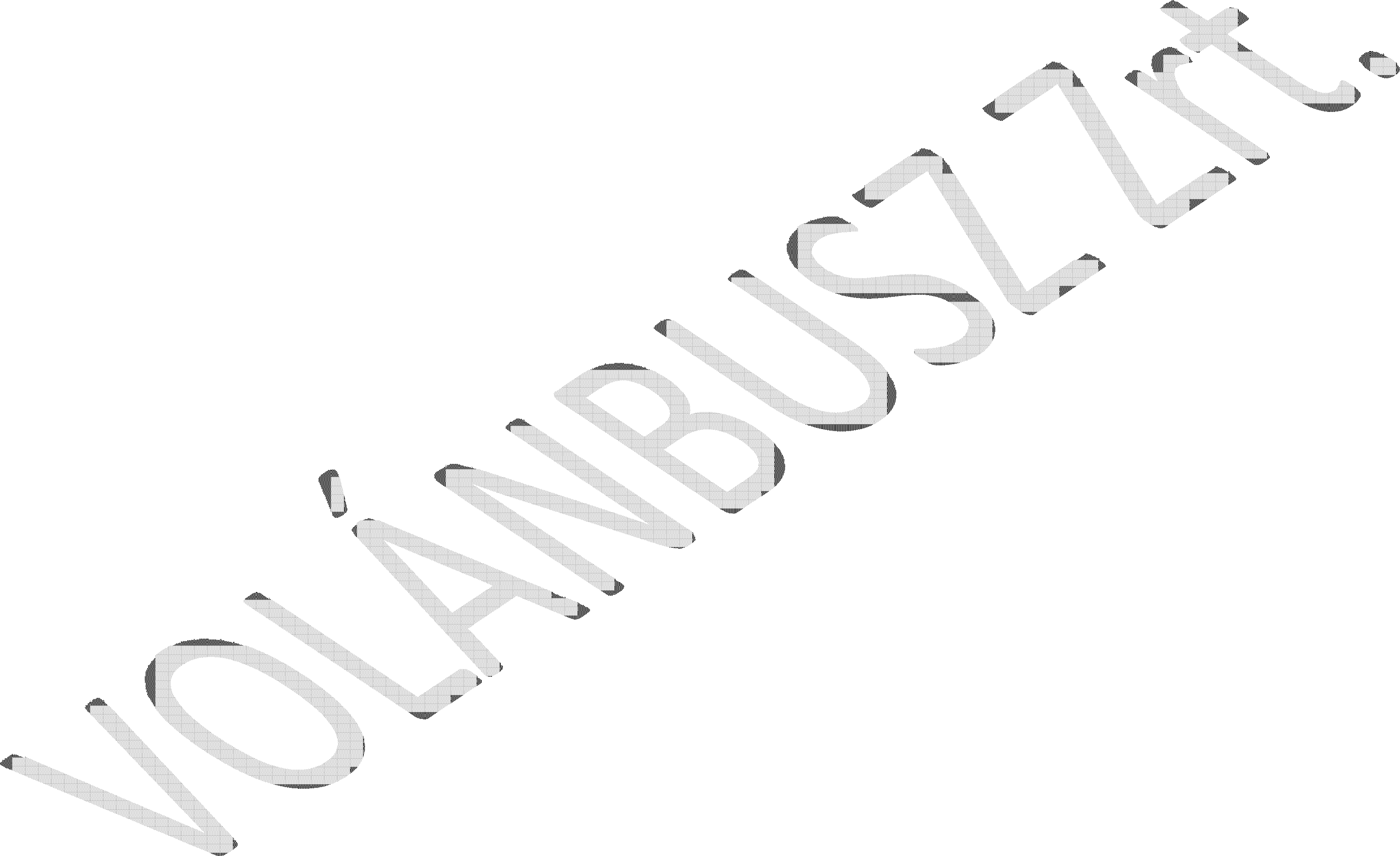 kísérő nélkül az olyan mértékű fogyatékossággal élő vagy csökkent mozgásképességű személy, aki szükségletei ellátására önállóan nem képes,aki magatartásával az állomás forgalmának biztonságát, a többi használó testi épségét, egészségét veszélyezteti,az ittas vagy bódult személy, továbbá aki botrányosan viselkedik és ezzel vagy más visszatetszést keltő magatartásával az állomás többi használója terhére van és ezen magatartását felszólításra sem hagyja abba,ruházatával, poggyászával, illetve magatartásával vagy más módon az autóbusz- állomást, annak berendezési és felszerelési tárgyait, az autóbuszokat, valamint az állomást használó többi személy testi épségét, ruházatuk vagy poggyászuk épségét veszélyezteti, azokban sérülést vagy egyéb módon kárt okozhat, beszennyezheti azokat.Az autóbusz-állomások területének, azon belül külön a váróterem és egyes más helyiségek használatának időtartamát a Szolgáltató korlátozhatja. A lehetséges igénybevétel időszakát (nyitvatartási idő) a Szolgáltató honlapján és a helyszínen teszi közzé.Tűz-, robbanás- és sugárveszélyes anyag a jogszabályban autóbuszon történő szállításra engedélyezett mértéken felüli mennyiségben az autóbusz-állomás területére sem vihető. Szagával undort keltő anyag sem az állomás várótermébe, sem más helyiségébe nem vihető be.Az autóbusz-állomások területén bármilyen árusítást folytatni vagy szolgáltatást nyújtani – akár alkalomszerűen is – csak a Szolgáltató engedélyével szabad.Szemetelni, lármázni, énekelni, zenélni, kéregetni vagy játékszerrel, bármilyen más eszközzel, tárggyal és módon zajt okozni az autóbusz-állomás területén tilos.Az autóbusz-állomások területén a gyalogosok és a járművek tartózkodására, mozgására a közúti közlekedés („KRESZ”) szabályai érvényesek, azok betartása minden ott tartózkodó személyre és járműre kötelező.Valamennyi autóbusz-állomás teljes területén (fedett és nyitott területeken egyaránt) és összes helyiségeiben, valamint az állomás külső határvonalától számított 5 méteres távolságon belül – a dohányzásra kijelölt helyek kivételével – tilos dohányozni.Az autóbusz-állomást használó személyek kötelesek alávetni magukat az állomás személyzete vagy a biztonsági és rendfenntartó szolgálat munkatársainak a rend megőrzésével összefüggő intézkedéseinek.Fogyatékossággal élő és mozgásukban korlátozott személyek utazási feltételei, kerekesszék és egyéb mozgást segítő eszköz szállításaFogyatékossággal élő és a mozgásukban korlátozott személyek utazásának feltételeiFogyatékossággal élő személy vagy mozgásában korlátozott személy (továbbiakban fogyatékossággal élő személy) az a személy, akinek mozgásképessége a közlekedés során bármilyenfizikai (érzék- vagy mozgásszervi, állandó vagy időleges) fogyatékosság vagyértelmi fogyatékosság illetve károsodás, vagyegyéb, fogyatékossághoz vezető okmiatt csökkent, és akinek a helyzete ezért kellő figyelmet igényel és szükségessé teszi az összes utas rendelkezésére álló szolgáltatás – lehetőségek szerinti – hozzáigazítását az érintett személy egyéni igényeihez.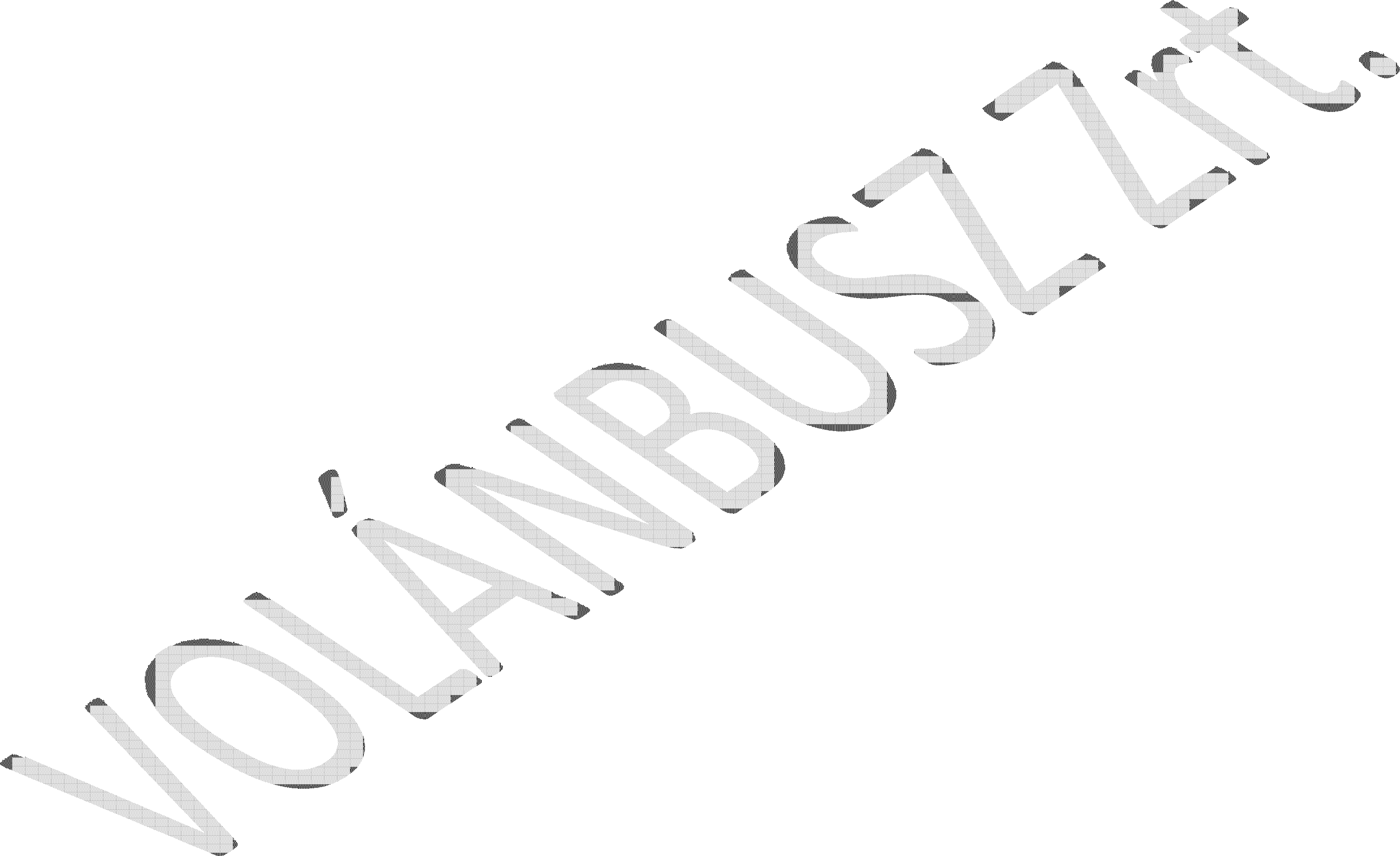 A szolgáltató a fogyatékossággal élő személyek részére egyenlő esélyű hozzáférést biztosít a menetrend szerinti autóbuszjáratok igénybevételére.12.1.3 Fogyatékossággal élő személy kérésére a Szolgáltató a tájékoztatásokat akadálymentes formában biztosítja.Kísérő nélkül nem jogosult az utazásra a kerekesszékkel, mozgást segítő eszközzel utazásra jelentkező magatehetetlen vagy az utazásra kísérő nélkül nem képes személy. A kísérővel utazó utas autóbuszban való elhelyezéséről, valamint folyamatos felügyeletéről a kísérő köteles gondoskodni. A kísérő személy számára lehetőség szerint a kerekesszékkel közlekedő utas mellett kell helyet biztosítani.Fogyatékossággal élő személy utazása vagy helyfoglalása ezen állapotukra hivatkozással csak akkor tagadható meg, hajogszabályi vagy hatósági előírás alapján egészségügyi és biztonsági követelmények teljesítése érdekében az szükséges, vagyaz autóbusz vagy az utazás alkalmával használni tervezett megállóhelyek, autóbusz- állomások, illetve járművek kialakítása miatt biztonságos utazásuk, beszállításuk vagy kiszállításuk nem lehetséges.A fogyatékossággal élő személyek számára megjelölt elsőbbségi üléseken, valamint a kerekesszékkel utazók részére kijelölt helyen elsősorban ezen személyek utazhatnak.A látásukban korlátozott fogyatékossággal élő személyeket segítő kutyák autóbusszal történő szállítására a pórázon vezetett kutyák szállítására vonatkozó korlátozás nem érvényes. A segítő kutyák (pl. vakvezető, mozgáskorlátozott személyt segítő, hangot jelző, rohamjelző, személyi segítő kutya) az autóbuszon díjmentesen és szájkosár nélkül is szállíthatók. A segítő kutya kiképzettségét (vizsgáját) a hámján elhelyezett logóval vagy a vizsgáról kiállított tanúsítvánnyal kell igazolni.A menetrend szerinti autóbuszjáratra történő felszállás során elsőbbséget élveznek a kerekesszékkel közlekedő fogyatékossággal élők azon autóbuszokon, amelyek rendelkeznek az ilyen utasok számára a fel- és leszállást megkönnyítő, illetve ezen eszközöket rögzítő berendezéssel. Amennyiben az autóbusz ilyen berendezéssel nem rendelkezik, a beszállítási sorrendre jelen fejezet 6.2. pontjában leírtak irányadók.Nemzetközi utazásnál csökkent mozgásképességű vagy különleges szükségletekkel rendelkező személyek szállítása esetén, az utas a menetjegy megvásárlása előtt legalább 36 órával írásban jelezni köteles jelen fejezet 12.4.3. pontjában megadott módon, amennyiben mozgásszervi vagy egyéb fogyatéka okán különleges gondoskodásra szorul.Amennyiben nemzetközi utazását a Szolgáltató megtagadja, úgy a csökkent mozgásképességű vagy különleges szükségletekkel rendelkező személy kérheti ezen döntés felülbírálását, ha kísérő személyt egyidejűleg biztosít. Amennyiben a csökkent mozgásképességű vagykülönleges szükségletekkel rendelkező személy szállítása kísérő segítségével sem oldható meg biztonságosan, a Szolgáltató jogosult az utazást megtagadni.Amennyiben a Szolgáltató az utazást kísérővel engedélyezte, úgy a kísérők a nemzetközi járatokon ingyenesen utazhatnak. (Egy fogyatékossággal élő személy részére 1 fő kísérő személy ingyenes utazása igényelhető). A kísérő kizárólagosan felel a kísért személyért. 1 kísérő 1 kísért személyért vállalhat felelősséget.Fogyatékossággal élő vagy csökkent mozgásképességű utas kizárólag saját felelősségére vehet részt az utazásban, az egészségi állapotában Szolgáltatónak fel nem róható okból bekövetkező esetleges károsodásokért való felelősséget a Szolgáltató kizárja.Szolgáltató egyes autóbusz-állomásokon kötelező elővételt vezethet be, amelynek során az adott állomásokon csak a pénztárakban vagy az automatáknál váltott vagy internetes jeggyel lehet az autóbuszon az utazást megkezdeni. Az autóbusz-vezetők az egyedül utazó fogyatékossággal élő személy utazásánál tehetnek kivételt, azaz a járaton az érintettek megválthatják menetjegyeiket.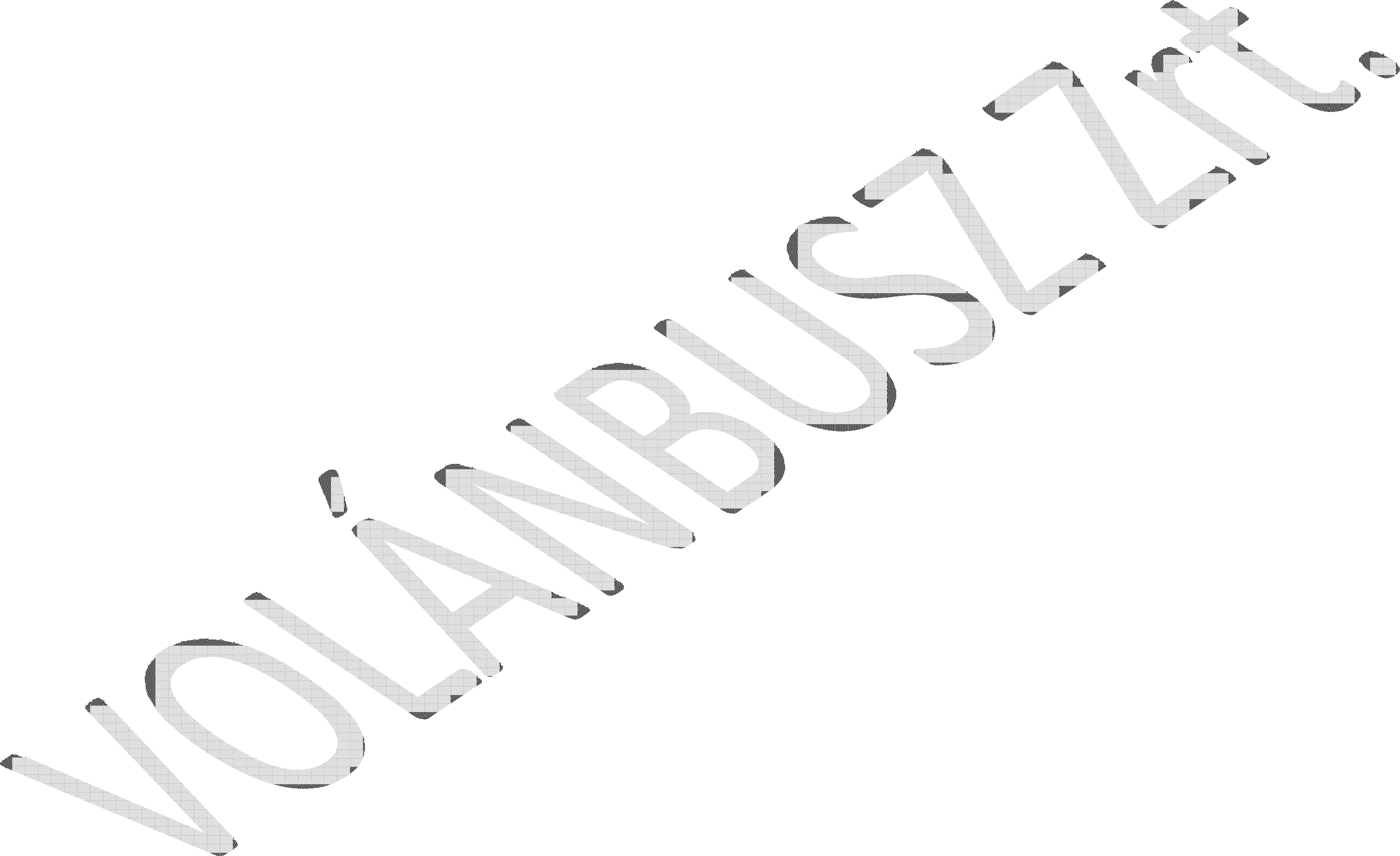 	Fogyatékossággal élő és mozgásukban korlátozott személyeket segítő kerekesszék, egyéb mozgást segítő eszköz szállításaKerekesszék és egyéb mozgást segítő eszköz (továbbiakban: kerekesszék) a tömegére, mérethatárára és értékére tekintet nélkül az autóbuszba kézipoggyászként akkor vihető be, ha ott úgy elhelyezhető, hogy az utasok autóbuszon belüli szükséges mozgását nem gátolja, elmozdulás ellen biztosítható és az utasok testi épségében, magukkal vitt poggyászaikban, az autóbuszban és annak felszerelési tárgyaiban kárt vagy szennyeződést nem okozhat.Az autóbuszon elektromos mopeddel, mopedben utazni tilos.Ha a kerekesszék az autóbusz poggyászterében vagy az egyéb, az útipoggyászok továbbítására szolgáló helyen összecsukott állapotban elhelyezhető, akkor csomagolás és mérethatár-korlátozás nélkül útipoggyászként is feladható. Elektromos (akkumulátoros) kerekesszék az autóbusz csomagterében nem helyezhető el.A fogyatékossággal élő személy kerekesszékének és/vagy egyéb mozgást segítő eszközének továbbítására díj nem alkalmazható (az utasnak csak érvényes menetjeggyel kell rendelkeznie).A kerekesszék fuvarozására az árufuvarozási felelősség szabályai, annak eltérő rendelkezése hiányában a vállalkozási szerződés szabályai vonatkoznak. Ennek megfelelően a Szolgáltató felelős azért a kárért, amely az útipoggyászként átvett kerekesszék átvételétől a kiszolgáltatásig terjedő idő alatt a teljes vagy részleges elvesztéséből, megsemmisüléséből vagy megsérüléséből keletkezett. Mentesül a felelősség alól a Szolgáltató, ha bizonyítja, hogy a szerződésszegést ellenőrzési körén kívül eső, az útipoggyász fuvarozásra történő átadásának időpontjában előre nem látható körülmény okozta és nem volt elvárható, hogy a körülményt elkerülje vagy a kárt elhárítsa.Kerekesszéket ért kár esetén a kártérítés összege a megrongálódott eszköz pótlásához vagy javításához kapcsolódó, számlával igazolt költség.Kerekesszékben ülve szállított utasokra vonatkozó feltételekFogyatékossággal élők utasok kerekesszékben ülve csak azokkal az autóbuszokkal szállíthatók, amelyeken a kerekesszék a kijelölt helyen biztonságosan rögzíthető.Kerekesszékkel utazó utas jelentkezésekor a kerekesszék számára kijelölt területet a többi utasnak a kerekesszékkel utazó részére át kell engednie. A kerekesszéket az autóbuszban a kerekesszékben ülő utasnak vagy kísérőjének az e célra kialakított helyen, az ott elhelyezett tájékoztatóban foglaltak szerint kell elhelyeznie. Tájékoztató hiányában a kerekesszéket az e célra kialakított helyen, a menetirányt tekintve az elülső korlátnál, a menetiránynak háttal kellelhelyezni, a saját fékberendezésével és ha a kialakított helyen erre a célra felszerelt biztonsági öv is található, akkor a biztonsági övvel is rögzíteni kell.Kerekesszékkel utazók esetében a Szolgáltatót szerződéskötési kötelezettség az autóbusz műszaki paramétereiben rögzített feltételeknek megfelelő utazási igényig terheli.Azon az autóbuszokon szállítható kerekesszékben ülő személy, amelyek forgalmi engedélyében, típusbizonyítványában ez rögzítésre került és csak annyi ilyen kerekesszékben ülő személy szállítható, amennyi ezen okmányokban szerepel.Amennyiben ugyanazon járatra több kerekesszékkel utazni kívánó személy jelzi utazási szándékát, irányadónak az előzetes bejelentést legkorábban megtevő utas utazási szándékát kell tekinteni és utána következőket tájékoztatni kell a legközelebb eljutást biztosító járat közlekedéséről.Ha a kerekesszékkel utazni kívánó személy előzetesen nem jelezte utazási szándékát, azonban utazásra jelentkezik, amennyiben a járatot végző autóbusz szállítására alkalmas és van szabad hely, el kell szállítani.Ha előzetesen be nem jelentett, kerekesszékkel közlekedő személy utazásra jelentkezése esetén már tartózkodik a járatot végző autóbuszon kerekesszékben szállított utas és a járatot végző autóbusszal további kerekesszékkel közlekedő utas nem szállítható, a járatot végző autóbusz-vezető köteles jelzéssel élni a forgalomirányító munkatárs felé, aki a járattal azonos viszonylatban közlekedő, következő járatra kerekesszék szállításra alkalmas autóbusz átcsoportosításáról lehetőség szerint gondoskodik.Segítségnyújtásban érintett helyszínek, támogatásokA Szolgáltató – kérésre, a teljesíthetőség megvizsgálását követően – biztosítja a fogyatékossággal élők számára a segítségnyújtást.A segítségnyújtásra vonatkozó igény a szolgáltató által üzemeltetett, személyzettel ellátott autóbusz-állomásokon kérhető, illetve kezdeményezhető, amelyek elérhetőségeit szolgáltató a honlapján teszi közzé (www.volanbusz.hu/).Segítséget az autóbusz-állomás forgalmi személyzete vagy az autóbusz-vezető ad, úgy mint:kijelölt helyszínek (információs hely, váróterem, induló kocsiállás) megközelítésének biztosítása az állomás nyitvatartási idejében,az előzetesen bejelentett utazáshoz a járatot végző autóbuszra beszállítás és helyfoglalás biztosítása, a kerekesszéket használók segítése beüléskor, illetve kiszálláskor,poggyászok behelyezése a jármű csomagterébe és onnan kivétele,az utazás befejezése esetén a járműből történő leszállás segítése,mozgást segítő kutyával történő felszállás és helyfoglalás biztosítása mind az állomás nyitvatartási idejében, mind nyitvatartási időn kívül.A segítségnyújtás iránti igényt a Szolgáltató által közlekedtetett járatokra vonatkozóan legalább 36 órával a segítség igénybevétele (utazásának megkezdése) előtt kell bejelenteni – a Szolgáltató honlapján közzétett – alábbi elérhetőségeken:személyesen az autóbusz-állomások forgalmi szolgálatánál,telefonon az autóbusz-állomások forgalmi szolgálatánál,e-mail-ben: segitsegnyujtas@volanbusz.hu központi e-mail címen.A segítségnyújtásra vonatkozó igénybejelentésben megjelölt utazási szándék teljesíthetőségére Szolgáltató 24 órán belül, bejelentő megadott elérhetőségén visszajelzést ad.Ha a 12.4.3. pont szerinti bejelentés nem történt meg, Szolgáltató mindent elkövet annak érdekében, hogy a fogyatékossággal élő vagy a csökkent mozgásképességű személy az általa vásárolt jeggyel az induló járatra felszállhasson, a csatlakozó járatra átszállhasson vagy az érkező járatról leszállhasson.2.A Szerződés 6. sz melléklete helyébe az alábbi melléklet lép:6. sz. mellékletMór helyi járat díjtételek*A menetjegyek és bérletek díjai a hatályos jogszabályoknak megfelelő adót is tartalmazzákHelyi menet- és bérletjegyek árának visszatérítési szabályai:a havi bérlet teljes árát, ha az érvényesség hónapjában 5-éig benyújtjáka havi bérlet árának 50 %-át, ha a bérletet tárgyhó 15-éig benyújtjákmenetjegyet kezeletlen állapotban lehet benyújtani visszatérítésremenetjegy visszatérítése névértéken történik, tarifaváltozás esetén max. 1 évig lehet elfogadni.A város helyi autóbuszjáratain az egyvonalas, a tanuló és a nyugdíjas bérletjegy a városban közlekedő helyi vonalakon érvényes.3. A fent hivatkozott Közszolgáltatási Szerződés és annak korábbi módosításai egyéb, jelen módosítással nem érintett pontjai, mellékletei változatlan formában érvényben és hatályban maradnak.Jelen szerződésmódosítás a Felek kölcsönös aláírását követően, 2019. október 1-jén lép hatályba.Felek a szerződést elolvasás és értelmezés után, mint akaratukkal mindenben megegyezőt, jóváhagyólag aláírták.Mór, 2019. .......................….	Tatabánya, 2019. ....................Mór, 2019. ..................................Jogi ellenjegyző:		Pénzügyi ellenjegyző:	………………………………..	…………………..………………………..	Dr. Ujszászi György Szabolcs 	Frey Attiláné	jegyző 	költségvetési és adóügyi irodavezetőMÓRÉrvényes 2019.01.01-tőlMÓRÉrvényes 2019.01.01-tőlMÓRÉrvényes 2019.01.01-tőlDÍJTERMÉKEK, PÓTDÍJAK, EGYÉB DÍJAKFELHASZNÁLÁSI FELTÉTELEK, SZABÁLYOKÁR*(Ft)MenetjegyEKMenetjegyEKMenetjegyEKElővételben váltott menetjegy210Járművezetői menetjegy (autóbuszon váltott)210BÉRLETEKBÉRLETEKBÉRLETEKEgyvonalas havi bérletA havi bérletjegy a naptári hónap 1-jén 0.00 órától következő hónap 5-én 24.00 óráig érvényes.4 000Tanuló havi bérlet1 500Nyugdíjas havi bérlet1 500PÓTDÍJAKPÓTDÍJAKPÓTDÍJAKJármű beszennyezése esetén (ha az utas, vagy poggyásza, illetve az élő állat az autóbuszt beszennyezi) 1 000Jegy nélkül, érvénytelen jeggyel, bérlettel egyéb utazási igazolvánnyal történő utazás esetén, valamint az utas kedvezményt jogosulatlanul vesz igénybe3 000Pótdíj késedelmes megfizetése esetén, 30 napon túl6 000Bemutatási díj 15 napon belül (ha ellenőrzéskor bérletét felmutatni nem tudja, de kijelölt helyen bemutatja)50EGYÉB DÍJAKEGYÉB DÍJAKEGYÉB DÍJAKKutyaszállítás díjaazonos a vonaljegy árávalIgazolás/Igazolvány kiállításának díja 100……………………………….….……………………………….….Mór Városi Önkormányzat, mint Megrendelő képviseletében Fenyves Péter polgármesterKNYKK Zrt.mint Szolgáltató képviseletében Németh Tamás vezérigazgató